TỤC TRUYỀN ĐĂNG LỤCQUYỂN 14MUÏC LUÏCÑôøi thöù möôøi ba, döôùi thôøi Thieàn sö Ñaïi Giaùm.- Ñeä töû noái doõi doøng phaùp Thieàn sö Vieân Chieáu - Toâng Baûn ôû Tuùc laâm, coù hai traêm vò:Thieàn sö Thieän Baûn ôû Phaùp vaânThieàn sö Tu Ngung ôû Ñaàu töûThieàn sö Thieän Ninh ôû Kim sônThieàn sö Hy Toå ôû Quaûng linhThieàn sö Tröø Nham ôû Tö thoïThieàn sö Thuû Nghieåm ôû AÅn tænhThieàn sö Thuû Nhaát ôû Baûn giaùcThieàn sö Troïng Tuyeân ôû Cam loàThieàn sö Thuû AÁn ôû Ñaïi bìnhThieàn sö Bieän Löông ôû Linh dieäuThieàn sö Suøng Tín ôû Tröôøng loâThieàn sö Thuû Toâng ôû Thuïy quangThieàn sö Sôn Kha ôû Thuûy taâyThieàn sö Tueä Chöông ôû Khaûi haøThieàn sö Hieåu Thoâng ôû Thaïch PhaätThieàn sö Thieän Thoâng ôû Nam minhThieàn sö Vaên Nghóa ôû Taây hoàThieàn sö Caûo ôû Thieàn sônThieàn sö Duy Nhaïc ôû Tònh nhaânThieàn sö Khaû Teà ôû Thieân chöôngThieàn sö Phoà Caàn ôû Vaïn thoïThieàn sö Dieân Vònh ôû Höông sônThieàn sö Thuû Traùch ôû Tuyeát ñaäuThieàn sö Thöôøng Lôïi ôû Baùo baûnluïc)Thieàn sö Ñaïo Phöông ôû Tö phöôùcThieàn sö Tröù ôû Cöõu toângThieàn sö Phaùp Truù ôû Höông sônThieàn sö Taûi Nghi ôû Laïng sônThieàn sö Tuaân Thöùc ôû Ñònh tueäThieàn sö Phaùp Quang ôû Quaûng phaùpThieàn sö Vónh Giaùc ôû Thuïy nhamThieàn sö Theá Tröôøng ôû Phaùp haûiThieàn sö Tueä Ñaêng ôû Thaùi bìnhThieàn sö Suøng Tieân ôû Meå sônThieàn sö Nguyeän ôû Baûo hoaThieàn sö Nguyeân Höôûng ôû Nhaïc laâmThieàn sö Thieän Kha ôû Tröôøng tueäThieàn sö Khaùnh - Ngoä Baûn ôû Baûo hoaThieàn sö Tueä Maân ôû Tònh ñoäThieàn sö Sö Mieän ôû Tröøng tueäThieàn sö Naêng ôû Thaïch söôngThieàn sö Thoâng ôû Tieâu daoThieàn sö Phoå Thoâng ôû Ñaàu töûThieàn sö Xöû Huy ôû Phoå chieáuThieàn sö Ninh ôû Nam thieànThieàn sö Tueä AÁn ôû Ñaïo traøngThieàn sö Töôøng ôû Bao thaân (boán möôi baûy vò treân hieän coù ghiThieàn sö Phaùp Tueä ôû Kim sônThieàn sö Tueä Giaùc ôû Caøn minhThieàn sö Höõu Cö ôû Thuïy nhamThieàn sö Am Chuû Suøng Taân ôû Maõ toåThieàn sö Baûn Tung ôû Linh öùngThieàn sö Phaïm Nhaân ôû Thoï ninhThieàn sö Troïng Phu ôû Phöôùc nghieâmThieàn sö Toâng Nhaát ôû Linh tuyeànThieàn sö Vónh Löông ôû Baûo ThaùnhThieàn sö Tueä ôû Thaïch thaùpThieàn sö Höõu Laâm ôû Vaïn thoïThieàn sö Sôû Thaønh ôû Quang hoaùThieàn sö Tueä ôû Nam thieànThieàn sö Linh Höïu ôû Hoä quoácThieàn sö Töï Giaùm ôû Ñoàng khaùnhThieàn sö Töø Vaân ôû Linh nhamThieàn sö Chaân Tòch ôû Phoå chieáuThieàn sö Toâng Linh ôû Coâng thaànThieàn sö Löông Dieãn ôû Ñaïo traøngThieàn sö Phaùp Bình ôû Voâ tíchThieàn sö Thaùnh Vuï ôû Thoï ninhThieàn sö Phaùp Haûi ôû Nhaân traéngThieàn sö Phaùp Vinh ôû Leã khaåuThieàn sö Duïng Thaønh ôû La-haùnThieàn sö Ñaïo Hanh ôû Quaûng tueäThieàn sö Hieån Thöôøng ôû Nghi höôngThieàn sö Cô ôû Tö phöôùcThieàn sö Lieãu Chöùng ôû Quaûng giaùoThieàn sö An Ñöùc ôû Nhaân vöôngThieàn sö Nghóa Moâng ôû Baûo laâmThieàn sö Linh Khoaùng ôû Töông sônThieàn sö Trí Duyeät ôû Phöôùc nghieâmThieàn sö Töû Vinh ôû Ñaïi trungThieàn sö Tueä Ñoan ôû Caûm töøThieàn sö Hy Thaïnh ôû Hoa taïngThieàn sö Khaû Cöøu ôû Caøn minhThieàn sö Ngoân Hueä ôû Höông thaønhThieàn sö Nhaân Toán ôû Quang hoùaThieàn sö Hyû Toå ôû Baïch longThieàn sö Trí Haûi ôû Suøng thoïThieàn sö Toå AÁn ôû Nguõ phongThieàn sö Khaû Tung ôû Thöôïng phöôngThieàn sö Ñaïo ôû Vaân nhamThieàn sö Thuû Nghieâm ôû Chieâu khaùnhThieàn sö Duy Hy ôû Töù dieäuThieàn sö Duy Toå ôû Hoa nghieâmThieàn sö Phaùp Haûi ôû Phaùp vöôngThieàn sö Nghóa Caùo ôû Vaïn thoïThieàn sö Chaân YÙ ôû Tuù phongThieàn sö Trí Thoâng ôû Baïch tuyeànThieàn sö Troïng Chaâu ôû Baùo aânThieàn sö Toâng Maõn ôû Chieâu khaùnhThieàn sö Phaùp Anh ôû Khoå tònhThieàn sö Nghóa Thaâm ôû Tieâu sônThieàn sö Hoàng Chieâm ôû Chieâu ñeàThieàn sö Toå AÁn ôû Hoä quoácThieàn sö Vónh Tuøng ôû Linh phongThieàn sö Trí Tònh ôû Nam gianThieàn sö Nghóa Cao ôû Hoà taâmThieàn sö Thuû Nhaân ôû Tröøng chieáuThieàn sö Chí Vieân ôû Voâ tíchThieàn sö Ngoä ôû Luyeän ñöôøngThieàn sö Ñöùc ôû Dieân khaùnhThieàn sö Ñaïo Uyeân ôû Vónh minhThieàn sö Phaùp Haûi ôû Quaûng giaùoThieàn sö Duy Hieàn ôû Suøng phöôùcThieàn sö baûo Nguyeät ôû Baûo hoaThieàn sö Ñöùc ôû Ñòa taïng116- Thöôïng Toïa Tænh Dö ôû Suøng ñöùcThieàn sö Phaùp Maõn ôû Ñaïi bieätThieàn sö Suøng Thieän ôû Tònh töøThieàn sö Vieân ôû Vaïn thoïThieàn sö Tænh Thoâng ôû Thaùnh thoïThieàn sö Ñaøm ôû Thöùu phongThieàn sö Ngaïn Kha ôû Phaïm thieânThieàn sö Vaên Traïm ôû Luïc anThieàn sö Hy ôû Tieán phöôùcThieàn sö Phaùp Trung ôû Quaûng giaùcThieàn sö Minh ôû Phaùp haûiThieàn sö Quaùn ôû Nhaân thaéngThieàn sö Nhö ÖÙng ôû Long höngThieàn sö Thaâm ôû Quaûng teáThieàn sö Phöông ôû Vaên thuøThieàn sö Ñaïo Tö ôû An laïcThieàn sö Chaân Giaùc ôû Quang hoùaThieàn sö Thuû Thuaàn ôû Thí thuûyThieàn sö Toâng Giôùi ôû Taây vieänThieàn sö Trung Giaûn ôû Nam töôøngThieàn sö Taéc Kha ôû Thaàn giangThieàn sö Hy Toå ôû Coân sônThieàn sö Ñöùc Minh ôû Nam hoaThieàn sö Phoå Huy ôû Thoï ninhThieàn sö Haïo Chieâm ôû Traàn vieânThieàn sö Tueä Chaân ôû Thoï ninhThieàn sö Vieân Minh ôû Nhaân thaéngThieàn sö Tu Thaùi ôû Baûo phöôùcThieàn sö Vónh Lôïi ôû Thuïy nhamThieàn sö Duy Thieän ôû Suøng phöôùcThieàn sö Vieân Chieáu ôû Long kheâThieàn sö Töï Anh ôû Thoï ThaùnhThieàn sö Toâng Nhaát ôû Thoï ninhThieàn sö Ñaïo Quaûng ôû Thieân vöôngThieàn sö Thuïy Traân ôû Tö phöôùcThieàn sö Caûnh Nhaân ôû Linh tuyeànThieàn sö Haïp Thieàu ôû Thaàn quangThieàn sö Trí Nhaân ôû Linh tuyeànThieàn sö Phaùp Quaûng ôû Thöôïng phöôngThieàn sö Thöôïng Nguyeät ôû Vaên thuøThieàn sö Vó Toán ôû Tö thaéngThieàn sö Duõ Lieâm ôû Baïch lieânThieàn sö Duïng Tieân ôû Phaùp töôùngThieàn sö Tueä Chaân ôû Thaùi bìnhThieàn sö An Ñöùc ôû Taây döThieàn sö Taây Caûo ôû Baûo nghieâmThieàn sö Töû Thaêng ôû Phaùp hoäiThieàn sö Haïnh Khaùnh ôû Long hoaThieàn sö khaû Lô ôû Tho ninhThieàn sö Tueä Nhaät ôû Thieàn duyeätThieàn sö Töû Chí ôû An quoácThieàn sö Höõu Tieäp ôû An quoácThieàn sö Hueä Maõn ôû Luyeän ñöôøngThieàn sö Kheá Ñaït ôû Ngöôõng thieânThieàn sö Thuaàn Khieát ôû Chaân aånThieàn sö Ñöùc Tueä ôû Tueä nhaätThieàn sö Phaùp Khoâng ôû Tònh quangThieàn sö Töï Ñoan ôû Long höngThieàn sö Ñaïo Töôøng ôû Tueä nhaätThieàn sö Phaùp Tueä ôû Tònh ñoäThieàn sö Troïng Ninh ôû Höng quoácThieàn sö Töû Vònh ôû An quoácThieàn sö Giaûn Ngoïc ôû Vónh anThieàn sö Lieãu Toâng ôû Thöøa thieânThieàn sö Laäp Sinh ôû Cam tuyeànThieàn sö Tænh Phöông ôû tuThieàn sö Duïng Phöông ôû Linh namThieàn sö Taâm AÁn ôû Bieán phöôùcThieàn sö Phoå Thuaän ôû Long moânThieàn sö Toâng ÖÙng ôû Thieân khoaûnhThieàn sö Höõu Tröøng ôû Vónh thaùiCö só Döông Tröïc GiaûngHoøa thöôïng Ñaïo TeàHoaø thöôïng Vieân minhHoøa thöôïng Thieän ÑöùcHoøa thöôïng Phaùp HaûiThieàn sö Chí Minh ôû Baùo aânThieàn sö Vónh Hieàn ôû Ñaïi ninhThieàn sö Tueä Chu ôû Coâng thaànThieàn sö Phuïng Kieân ôû Ñaïi loâThieàn sö Töï Hoøa ôû Linh phongThieàn sö Thaùi Toå ôû Ña phöôùcThieàn sö Duïng Caøn ôû Quaûng teáHoøa thöôïng Baûo SaâmThuû Toøa Chæ ôû Keâ phong (moät traêm naêm möôi ba vò treân hieän khoâng ghi luïc).*****ÑEÄ TÖÛ NOÁI DOÕI THIEÀN SÖ TOÂNG BAÛN - VIEÂN CHIEÁU ÔÛ TUEÄ LAÂM TAÏI ÑOÂNG KINHThieàn sö Thieän Baûn ôû Phaùp vaân.Thieàn sö Thieän Baûn - Ñaïi Thoâng ôû Phaùp vaân taïi Ñoâng kinh, voán ngöôøi doøng hoï Ñoång. Tieân toå ôû Thoân Troïng Thö taïi Thaùi Khöông. Toå phuï vaø thaân phuï cuûa Sö ñeàu laøm quan taïi Dónh beøn thaønh ngöôøi xöù Dónh xuyeân. Môùi ñaàu, thaân maãu Sö khoâng coù con neân ñeán caàu khaán tröôùc toân vöôïng Phaät, phaùt theä nguyeän laø “neáu coù ñöôïc con haún seõ ñem phuïng söï Phaät phaùp”. Kòp ñeán luùc sinh Sö coát töôùng ñeïp xinh khaùc laï. Môùi vöøañaày moät naêm tuoåi maø Sö moà coâi, ñeán luùc tröôûng thaønh Sö chaêm hoïc thoâng raønh, tieát thaùo giaãm traûi tu, nhöng khoâng coù yù ra laøm quan, beân tòch coác hoïc ñaïo, vì nhaø ngheøo neân aån cö soáng ngheà vieát chöõ, chí khí cöùng raén chaúng khuaát nhuïc, troïn ngaøy traàm laéng.Ñeán naêm Gia Höïu thöù 08 (1063) thôøi Baéc Toáng, Sö ñeán Kinh ñoâ xin ghi danh nöông töïa ôû vieän Ñòa Taïng taïi Hieån Thaùnh, qua ñôïi khaûo xeùt khaû naêng ñaõ taäp hoïc beøn ñöôïc xuaát gia laøm ñaïi Taêng. Thaày cuûa   Sö laø luaät Sö Vieân Thaønh ban cho maùi cheøo, maø noùi vôùi moïi ngöôøi laø: “Thieän Baûn ngaøy sau seõ laø vang danh khaép nöôùc nhaø”. Nhaân baûo Sö taäp hoïc nghe giaûng luaät taïng, tuøy hyû hoïc kinh Phaùp Hoa. Ban ñeâm Sö moäng thaáy moät ñoàng töû töôùng maïo nhö caùc tranh hình hoïa veõ ôû theá gian veà thieän taøi ñoàng töû chaáp tay noùi maø ñi veà höôùng nam. Sau khi ñaõ tænh giaác Sö töï baûo laø “caùc Thaùnh ñeán hoä giuùp ta vaäy. vaø hoï muoán ta veà höôùng nam phoûng hoûi caùc ñaïo baïn ö?” Baáy giôø Thieàn sö Vieân Chieáu - Toâng Baûn ñang hoaèng phaùp höng thaïnh taïi Ngoâ Trung, Sö beøn ñeán Coâ Taøng maø baùi yeát, ngay ñieåm thuïy quang maø kheá hôïp toâng chæ, Sö beøn chuyeân caàn lao phuïc suoát 05 naêm, thaønh ñaït ñöôïc heát coát loõi, chænh ñoán gieàng moái daãn daét, nghieân taâm chuyeân luyeän trí sai bieät, tung hoaønh buoâng cuoän ñoä vöôït khuoân pheùp tröôùc, moät thôøi ñoàng baïn khoâng ai vöôït treân sö. Thieàn sö Vieân Chieáu cuõng caäy vaøo ñoù maø môû lôùn gia phong.Ñeán muøa xuaân naêm Nguyeân Phong thöù 07 (1084) thôøi Baéc Toáng, Sö giaû tuyeät Cöûu Giang, vaân du ñeán Hoaøi Sôn ñaûnh leã khaép caùc ngoâi thaùp toå. Nhìn laïi hang nuùi Phuø Sôn caûnh trí öu thaéng, Sö beøn coù chí muoán troïn ñôøi ôû ñoù, neân ñeán ôû taïi hang nuùi Ñaïi Tòch. Laâu sau, ra ñôøi hoaèng hoùa, Sö ñeán ôû Song Laâm taïi Vuï Chaâu, caùc haøng Taêng tuïc ôû Cheá Ñoâng truy tìm suøng kính maø ñeán, moïi ngöôøi ñeàu cho Sö laø phoù ñaïi só taùi sinh. Roài, Sö chuyeån dôøi ñeán ôû Phuø Töø thuoäc xöù Tieàn Ñöôøng, noái doõi doøng phaùp cuûa Thieàn sö Vieân Chieáu – Toâng Baûn, taïi trai ñöôøng thöôøng coù hôn ngaøn ngöôøi aên, moïi söï ñeàu do Ñaøn Vieät kính ngöôõng maø cung caáp. Vì chöõ sau trong phaùp danh cuûa Sö ñoàng vôùi Thieàn sö Vieân Chieáu, neân ngöôøi thôøi baáy giôø xöng goïi Thieàn sö Vieân Chieáu laø “Ñaïi Baûn” coøn xöng goïi laø “Tieåu Baûn” vaäy.Vua Thaàn Toâng (Trieäu Huùc 1068-1086) nghe danh sö, neân ban saéc chieáu môøi Sö ñeán ôû chuøa Phaùp Vaân taïi Kinh ñoâ, phong taëng Sö hieäu laø “Ñaïi Thoâng Thieàn sö , Sö laïi noái doõi doøng phaùp Thieàn sö Tuù ôû Vieãn Thoâng. Sö nhö ngoïc ñöùng rieâng leõ cao vôïi nghieãm nhieân ñeán vôùi ñaïi chuùng tònh, nhö muoân nuùi xoay quanh truï trôøi nhöôøng söï cao laïnh. Trong chuùng tuy coù ñuû söï tinh thoâ chung soáng, nhöng Sö chaúng töøngduøng ngoân töø choù vaät toû veû gaù ngöôøi. Caùc haøng vöông coâng quyù nhaân xaû thì cuùng döôøng ngaøy moät nhieàu ñaày cöûa, nhaø saâu muoân neàn taûng theáp vaøng khaûm ngoïc, nhö ñaát voït leân phöôøng baùu. Suoát 08 naêm Sö ñöôïc thænh môøi vaøo chaán cung trieàu, Sö mong xin giaø yeáu ñöôïc trôû veà treân Taây hoà, vua beøn ban chieáu höùa thuaän ñoù, Sö beøn theo höôùng ñoâng trôû veà laïi Am ôû Suøng ñöùc - Long moân. Nhö vaäy, Sö ñaõ töøng traûi ôû nôi 03 ngoâi chuøa lôùn, ñaïo phong caûm hoùa traàn tuïc, caùc haøng Taêng tuïc kính moä ñoâng nhieàu nhö kieán.Sö töøng chæ daïy ñaïi chuùng raèng: “Haøng Thöôïng só duøng thaàn ñeå nghe phaùp, haøng trung só duøng taâm ñeå nghe phaùp, coøn haøng haï só duøng tai ñeå nghe phaùp, haõy noùi laïi coù moät ngöôøi ñeán laáy gì ñeå nghe?” Xong Sö naém caây gaäy goõ xuoáng thieàn saøn moät caùi vaø tieáp baûo: “Cao cuõng nhaèm thaáp cuõng nhaèm, rôi rôi vieân aâm khaép xa thoaùng, möôøi phöông trong ngoaøi khoâng gì khaùc, chaúng duøng khoâng daây maø töï buoäc”. Sö laïi baûo: “AÙn Sôn noùi phaùp Chuùa Sôn nghe, Chuùa Sôn noùi phaùp AÙn Sôn nghe, AÙn Sôn vaø Chuùa Sôn ñoàng moät luùc noùi, haõy noùi laáy gì nghe? Caùc ngöôøi neáu cuõng kheùo nghe thì taát caû dieäu phaùp cuûa chö Phaät ba ñôøi thaûy ñeàu hieän tieàn. Laïi coù chaêng? Duøi saét khoâng loã nhö nhaøn sö, cöôøi gieát tyø da laõo duøi xöa”. Sö laïi baûo: “Noùi thaáy cuûa Naïp Taêng thuaän nghòch khoù gaàn, thoát nhieân rieâng sang öùng vaät roài trôû laïi, hoaëc gaù cao ôû ngoaøi ñôøi, hoaëc choáng veát buïi traàn, naém ñònh thì baêng noåi maët nöôùc, khoâng  ñi thì hoa nôû treân gaám, Loâ Laõo chaúng bieát ñi xöù naøo, maây traéng trong aûnh cöôøi oâi oái!” Xong, Sö heùt moät tieáng roài xuoáng khoûi toøa. Laïi coù luùc Sö baûo: “Hoa taâm chöa heù, maét lieãu môùi nôû, nhaïn xoay veà keâu ngheïn tieáng, nöôùc roùt ñoå vang voïng roùc raùch, sum la cöû xöôùng phaùp nhó, khuoân pheùp thöôøng laïi noùi buoäc môû ñoàng nguoàn, raát tôï ñaàu roàng ñuoâi raén”. Laïi leân giaûng ñöôøng, döøng ñöùng giaây laâu, Sö baûo: “Hieåu chaêng? Dieäu chæ cuûa Phaät Toå chæ taïi tröôùc maét, tröôùc nuùi Tueä Nhaät maây moïc döôùi chaân, hoà laéng soùng tan choùng tieáp trôøi xa, chieàu xuoáng thuyeàn nguû, ñeâm boàng beành aùnh traêng coû kieâm coû gia, vui veû ñi hoïa veõ thuyeàn coù luùc nghe tieáng tô truùc, laïi noùi nghe tieáng ngoä ñaïo, thaáy saéc roõ taâm, raát tôï ruùt boû caây ñaøo ngon ngoït, tìm nuùi haùi laáy leâ chua”. Xong, Sö xuoáng khoûi toøa.Sö ôû taïi Am ñoùng cöûa, queùt saïch queân baãng söï theá coù ñeán 10 naêm, rieâng cuøng Naïp töû Tö Tueä, caùc haøng cö só ñaïi phu töôùng Sö ñaïo phong cao vôøi, muoán thaáy gaëp maø chaúng theå ñöôïc. Ñeán ngaøy giaùp tyù thaùng 12 naêm Ñaïi Quaùn thöù 03 (1109) thôøi Baéc Toáng, Sö lo cuïp 03 ngoùn tay, noùi vôùi moïi ngöôøi hai beân laø: “chæ coøn coù 03 ngaøy”. Theá roài quaû nhieân Sö thò tòch. Coù loaøi chim khaùc laï bay lieäng keâu reùo tröôùc saân roài ñi. Taïo döïngthaùp an taùng toaøn thaân taïi Thöôïng phöông.Thuûa bình sinh oai nghi cöû chæ cuûa Sö nhìn thaúng chaúng maùy lieác, ñeán vôùi ñaïi chuùng suoát 30 naêm maø chöa töøng nôû moät nuï cöôøi. Ñeán luùc Sö chaáp tay cöôøi noùi, coù ngöôøi hoûi veà nguyeân do, Sö baûo: “Neáu chaúng trang nghieâm cung kính thì chaúng laáy gì ñeán cuøng vôùi chuùng, xöa tröôùc vì ôû choán tuøng laâm neân toâi gaéng göôïng maø laøm vaäy, chaúng phaûi taùnh thaät nhö vaäy”. Phaøm nhöõng nôi Sö ñeán thaáy caùc toân tröôïng Phaät vaø Boà- taùt ñaép veõ vôùi dung töôùng ñi ñöùng thì Sö chaúng daùm ngoài. Ñeán nôi bôø aûi coù ngöôøi ñem daâng hieán caùc thöù caù thòt, Sö ñeàu chaúng aên. Sö chaân thaønh cung kính moïi söï, phoøng giöõ taâm, lìa loãi quaù ñaïi loaïi ñeàu nhö vaäy. Ñeán luùc leân giaûng ñöôøng dieãn xöôùng, vôùi hai beân Sö troâng nhìn nhö voi chuùa xoay quanh, caùc haøng hoïc giaû phaàn nhieàu nhaân ñoù maø ngoä nhaäp. Ñeán ñeâm Sö saép thò tòch, coù vaøi vò Taêng ñaát Vieät moäng thaáy Sö veà trôøi Ñaâu Suaát.Thieàn sö Tu Ngung ôû Ñaàu töû.Thieàn sö Tu Ngung chöùng ngoä ôû Ñaàu töû taïi Thuû chaâu, voán ngöôøi doøng hoï Löông ôû Trieäu Thaønh - Taán Chaâu. Thuôû beù thô, Sö chaúng kính baùi ñeàn mieáu thôø thaàn, chaúng thoï hoïc thö huaán, Sö töøng noùi: “Seõ laøm thaáy trôøi ngöôøi, sao kính moä ñaây ö?” Sö beøn vaân du caùc phöông, ñeán nôi phaùp tòch cuûa Thieàn sö Vieân Chieáu - Toâng Baûn ôû Thuïy Quang taïi Toâ Chaâu, tham khaáu toâng chæ. Nhaân neâu cöû Toân giaû Voâ Tröôùc hoûi toân giaø Thieân Thaân “Boà-taùt Di Laëc noùi phaùp gì?” Toân giaû Thieân Thaân noùi caùi phaùp aáy”. Sö boãng nhieân nhö coù söï tænh ngoä, suoát ñeâm ngaøy tham khaáu. Moät ngaøy noï, nhaân leân chuoàng sí, ñaø ngaõ ñaùnh phaù bình nöôùc maø coù tænh ngoä, beøn laøm baøi tuïng raèng: “Moät giao aáy, moät giao aáy, muoân löôïng vaøng roøng cuõng hôïp tieâu, noùn treân ñaàu, bao döôùi eo, gioù trong traêng saùng ñaày gaây kheâu”. Töø ñoù, tieáng taêm Sö vang voïng, beøn ra ñôøi hoaèng hoùa giaûng phaùp, môùi ñaàu Sö ôû Tö Phöôùc taïi Thoï Chaâu, traûi qua ñoåi dôøi vaøi ngoâi chuøa lôùn. Sö ôû thieáu laâm taïi Taây Kinh roài dôøi ñoåi ñeán Chieâu Ñeà, roài Sö laïi dôøi ñoåi ñeán ôû Ñaàu Töû taïi Thö Chaâu. Ñaïo phong tieáng taêm Sö caøng vang toûa, khaép choán tuøng laâm ñoàng xöng goïi Sö laø Ngung Hoa Nghieâm.Coù luùc leân giaûng ñöôøng, coù vò Taêng môùi böôùc ra, Sö baûo: “Sai nhaàm”, beøn hoûi: “Xöù naøo laø sai nhaàm”. Sö ñaùp: “Khoâng tin ñaïo”. Laïi hoûi: “Laø phaùp bình ñaúng khoâng coù cao thaáp, vì gì Trieäu Chaâu 03 laàn ñôïi tieáp ñaõi ngöôøi?” Sö ñaùp: “Vaøo nöôùc thaáy hình ngöôøi daøi”. Laïi hoûi: “Traùnh laøm sao ngöôøi hoïc chöa hieåu”. Sö baûo: “Goïi chaúng xoay ñaàu traùnh laøm sao?” Laïi hoûi: “Theá naøo laø taâm cuûa toå toå töông truyeàn?” Söñaùp: “03 ngoâi sao nhieåu quanh cung traêng”. Laïi hoûi: “Tieän luùc naøo ñi thì theá naøo?” Sö ñaùp: “Baùch nhaïc taïm duoãi roi, ngöïa heøn saùnh ngöïa gioûi”. Laïi hoûi: “Theá naøo laø ñeä nhaát nghóa?” Sö ñaùp: “Traêm thöù taïp toaùi” vaø Sö môùi baûo: “Ñaûnh nuùi Laêng Giaø, ai coù theå ñaët chaân, tröôùc hang thieáu thaát nöôùc ræ chaúng thoâng, chaùnh ngay luùc naøo Laõo Töû ñaàu vaøng haù ñöôïc mieäng, hoà taëng maét bieác môû ñöôïc maét. Tuy laø nhö vaäy maø moïi söï khoâng moät höôùng, tieân Thaùnh may coù ñeä nhò nghóa moân ñuû coù theå cuøng caùc ngöôøi noùi ñoâng noùi taây. Do ñoù noùi muøa xuaân xanh moïc, muøa haï phaùt trieån, muøa thu rôi ruïng, muøa ñoâng khoâ taøn. Boán muøa thay ñoåi, xoay chuyeån ñöôøng daøi. Keû ngu taâm sinh ñaây kia, ngöôøi thaáu ñaït moät vò khoâng khaùc”. Ngöng giaây laùt, Sö baûo: “Traâu saét Thieåm Phuû nuoát töôïng lôùn. Phaät Gia Chaâu höôùng ñeán aån taøng trong ngoù sen”. Sö laïi baûo: “Gioù xuaân reùo rít caây xöa, moùc saùng sôùm phuû soùng laïnh. Moãi moãi ñeàu hieån baøy, hieån baøy cuõng laø laãn loän löøa doái. Xem xem ngay ñoù laø gì? Laøm sao gaõ taøi maét saùng vuøi laáp loã coái, nhaû khoâng ñöôïc, gaëm nhaám khoâng beå”. Xong, Sö heùt moät tieáng vaø xuoáng khoûi toøa. Laïi coù luùc Sö baûo: “Cao vôøi thieáu thaát troïn traán caùc nuùi, coù luùc böng ra trong maây, coù luùc löôùi moùc khoâng veát, coù luùc hang huyeät taïi tröôùc maét, coù mieäng noùi khoâng ñöôïc, bò ngöôøi goïi laø laøm Hoà Taêng troâng nhìn töôøng vaùch. Caùc nhaân giaû, laøm sao soáng khoûi ñöôïc loãi quaù naøy? Thoâi, thoâi, chaúng nhö taïm giöõ khoùa”. Ngöng giaây laùt, Sö baûo: “Moät nguyeân hoùa, hai Di Ñaø, ba Thích Ca, ngoaøi ra laø gì baùt thoaùt goø. Tham”. Sö laïi baûo: “Moùc gioït saân caùt, gioù rít caây coái xöa, traêng baïch gioït maõi, ngaøn nuùi saéc laïnh, hoaøi tuoân chaûy muoân khoaûnh soùng ñaøo. ÔÛ ñaây neâu cöû ñöôïc, cho caùc ngöôøi caét ñöùt caùc nguoàn, neáu chöa nhö vaäy, chöa khoûi theo gôïn ñuoåi soùng. Thí nhö nöôùc trong soâng chaûy xieát ñua chaïy maát, moãi moãi chaúng cuøng bieát, caùc phaùp cuõng nhö vaäy”. Sö beøn naém caây gaäy vaø tieáp baûo: “Caây gaäy ñaây laø caùc phaùp laø cuøng bieát hay chaúng cuøng bieát. Neáu cuøng bieát thì sôùm bò caùi bieát troùi buoäc, neáu chaúng cuøng bieát thì laáy gì chæ chuù”. Xong, Sö goõ xuoáng moät caùi vaø tieáp baûo: “Moät chöõ bieát ñoù laø cöûa cuûa caùc huyeàn dieäu”. Sö laïi baûo: “Sai nhaàm”, vaø xuoáng khoûi toøa.Phuù Trònh Coâng voán kính moä Toâng phong, môùi ñaàu ôû Thieáu Laâm,troâng thaáy Sö ñi thaúng leân toøa, ñöa maét phaûi traùi troâng nhìn khaép ñaïi chuùng Trònh Coâng nhaân ñoù maø coù söï tænh ngoä. Ñeán luùc naêm sau nhaân chaáp chính neân ôû Laïc Ñoâ, kính troïng ñaïo phong cuûa Sö khaùt ngöôõng  tö duy muoán thöa hoûi, beøn thænh môøi Sö ñeán ôû Chieâu Ñeà, doø xeùt chôø ñôïi luùc Sö ñeán ñoù maø ñích thaân ra ñoùn röôùc. Saép leân xe thì Tö Maõ OÂn Coâng cuõng vöøa ñeán, hoûi: “Töôùng coâng ñi ñaâu vaäy?” Trònh Coâng ñaùp:“Tieáp röôùc Thieàn sö tu ngung môùi ñeán ôû Chieâu Ñeà”. OÂn Coâng noùi: “Toâi cuõng ñoàng ñi”, khi aáy lieàn maïnh ra ngoaøi thaønh döøng ñôïi noùi nhaø traïm beân ñoàng, qua thôøi gian laâu thaáy coù vaøi möôi ngöôøi mang vaùc, beøn hoûi thaêm doø, caùc ngöôøi mang vaùc aáy ñaùp: “Ñaây laø haønh lyù cuûa hoaø thöôïng Chieâu Ñeà”. OÂn Coâng beøn ñoøi ngöïa trôû veà tröôùc. Trònh Coâng baûo: “Caàn ñöôïc thaáy Hoa Nghieâm, côù sao laïi veà tröôùc?” OÂn Coâng noùi: “Ñaõ thaáy kia xong”, beøn veà tröôùc, rieâng mình Trònh Coâng ôû laïi chôø ñôïi, theá roài caøng theâm söï kính troïng ñoái vôùi sö. Nhaân ñoù nghinh ñöa Sö veà ôû nôi Haäu Uyeån, sôùm toái tham vaán. Moãi laàn Phuù Trònh Coâng ñaøm luaän, Sö lieàn cho laø quaáy, maø Trònh Coâng noùi lyù khoâng thoâi. Moät ngaøy noï, Sö baûo Phuù Trònh Coâng raèng: “Ñôïi ñöôïc sôn Taêng ñöùng gaät ñaàu töùc laø phaûi vaäy”. Töø ñoù, Phuù Trònh Coâng coù noùi gì, Sö cuõng lieàn laéc ñaàu chöa töøng môû mieäng ñaùp. Boãng moät ngaøy noï, ñang luùc nöûa ñeâm, Phuù Trònh Coâng tænh ngoä thaáu trieät, voäi ñeán goõ cöûa, Sö ñaõ ñoùng cöûa maø nguû, nghe tieáng Phuù Trònh Coâng, Sö lieàn goïi baûo: “Töôùng coâng taïm vui möøng vieäc lôùn ñaõ xong vaäy”. Ñeâm khuya laïi chaúng môû cöûa, ñôïi saùng sôùm mai seõ cuøng gaëp nhau”. Ñeán saùng sôùm, Phuù Trònh Coâng vaøo dieän kieán, töø xa thaáy Phuù Trònh Coâng ñi ñeán, chöa moät lôøi xaû giao ñaøm noùi, Sö ñaõ gaät ñaàu vaäy. Phuù Trònh Coâng vui möøng raát laém. Baáy giôø, Thieàn sö Vieân ChieáuToâng Baûn vöøa môùi vaâng phuïng saéc chieáu môøi ñeán ôû Tueä Laâm, Phuù Trònh Coâng beøn gôûi thö ñeán caûm taï raèng: “Nhaân thaáy Sö Ngung ngoä vaøo saâu, tieán leân truyeàn ñöôïc taâm Laõo sö, ñoâng nam noùi laõng nuùi soâng xa, ñoâi maét linh quang cuøng dieäu aâm.Thieàn sö Thieän Ninh ôû Kim sôn.Thieàn sö Thieän Ninh - Phaùp AÁn ôû Kim sôn taïi Nhuaän chaâu, Voán ngöôøi xöù Giang Chaâu. Sö thoï hoïc taïi chuøa Cam loà, roài ñeán nôi phaùp tòch cuûa Thieàn sö Vieân Chieáu - Toâng Baûn döï tham, thaày troø caûm cô duyeân nhö kheá hôïp töø xöa tröôùc, chung söùc giuùp ñôû ñeå xieån döông phaùp hoùa. Khi ra ñôøi hoaèng hoùa, Sö ôû Vaïn thoï, khuoân pheùp raát nghieâm tuùc, ñích thaân Sö noå löïc thöïc haønh, moïi ngöôøi ñeàu neùp phuïc, coù luùc leân giaûng ñöôøng, coù vò Taêng hoûi: “Thieân Hoaøng cuõng noùi gì, Long Ñaøm cuõng noùi gì, chöa xeùt roõ hoøa thöôïng laøm sao soáng, noùi?” Sö ñaùp: “Tay naém roi baïch ngoïc, ly chaâu ñaùnh vôõ vuïn”. Laïi noùi: “Luøi thaân coù phaàn”. Sö baûo: “Bieát sai nhaàm aét söûa ñoåi”. Laïi hoûi: “Theá naøo laø ñaïi yù cuûa Toå sö Ñaït Ma töø Taây vöùc laïi?” Sö ñaùp: “Ñuoâi caân khoâng chaán sao”. Laïi hoûi: “Chöa xeùt roõ yù chí aáy nhö theá naøo?” Sö ñaùp: “Ñaáu phöông coù ñaùy”. Laïi noùi: “Theá naøo laø Phaät?” Sö ñaùp: “Loâng maøy nhö traêng ñaàu thaùng, aùnh maét tôï sao toû”. Laïi hoûi: “Theá naøo laø phaùp?” Sö ñaùp: “Nghóa baøy löôùi xen, saophaân ñoàng roäng”. Laïi hoûi: “Theá naøo laø Taêng?” Sö ñaùp: “Daùng xöa cao löôùt, yù khí tröôïng phu”. Laïi hoûi: “Caùn caây theo thaân gaëp tröôøng laøm ñuøa giôõn, ngaøy nay tröôøng choïn ngöôøi laøm Phaät môû baøy, xin Sö chæ phöông tieän?” Sö baûo: “Vaên chaúng thaân chaám”. Laïi hoûi: “Coù theå goïi laø xöa nay hieám nghe”. Sö baûo: “Haõy noùi laø ñeà muïc gì?” Vò Taêng aáy phoûng baøn nghò, Sö beøn ñaùnh. Xong, Sö môùi troâng nhìn chung quanh môùi tieáp baûo: “Ngöôøi xöa noùi: “Taïi maét goïi laø thaáy, taïi tai goïi laø nghe, taïi loã muõi ngöõi muøi, taïi ñaàu löôõi thì ñaøm luaän, taïi thaân thì nhaän bieát xuùc chaïm, taïi yù thì phan duyeân. Tuy laø nhö vaäy, nhöng chæ thaáy lôïi ñaàu caùi duøi, khoâng thaáy phöông höôùng ñaàu caùi ñuïc. Neáu laø Vaïn thoï töùc chaúng nhö vaäy, coù maét troâng nhìn chaúng thaáy, coù tai laéng chaúng nghe, coù muõi chaúng bieát muøi, coù löôõi khoâng ñaøm luaän, coù thaân chaúng caûm giaùc xuùc chaïm, coù yù chaúng phan duyeân. Moät nieäm töông öng thì saùu caên giaûi thoaùt. Daùm hoûi cuøng caùc thieàn ñöùc haõy noùi cho töø tröôùc laïi laø ñoàng hay laø khaùc, chaúng coù ñaày ñuû maét saùng Naïp Taêng ra laïi thoâng caùi tin töùc. Neáu khoâng laïi vì caùc ngöôøi lôùp lôùp chuù phaù. Phoùng môû thì rieâng thoâng xe ngöïa, naém ôû thì cao thaáp chaúng coøn. Neáu laø taùc gia quen ñaùnh, moät maët phaûi quaáy ñeø boùc caû”. Sö laïi baûo: “Duùm huyeàn cô ôû treân loøng baøn tay, treo kieáng xöa taïi tröôùc ñaøi, coù gì yeâu nghieät, ai daùm ñaùng ngöï. Coù theå goïi laø rôõ rôõ phaùp giôùi töï tha maø caûnh trí toaøn chaâu, raønh raønh nguoàn chaán ñaây kia maø Thaùnh phaøm ñeàu laéng. Laáy ñoù maø suy, ñieän Phaät nhaø Taêng ñoái hieän saéc thaân, kho beáp tam moân cuøng döông vieäc aáy, chæ xin beû gaõy caây gaäy ñeán tröôùc maét tham laáy”. Sö laïi baûo: “Neáu cuõng ñaøm thieàn noùi ñaïo, beøn thaáy coù sinh coù dieät, laïi môùi neâu cöû xöa nay, raát tôï chaúng quaùn xeùt thôøi tieát, ñeâm qua gioù taùp möa sa, saùng nay choùng döùt noùng böùc, ñeán ñaây kheùo hay tham roõ. Ñaït Ma meâ laø chaúng khaùc bieät”. Sö laïi baûo: “Cuøng khaép ñaïi ñòa chöa töøng coù moät ngöôøi chaân chaùnh cöû xöôùng xieån döông Toâng giaùo. Neáu coù moät ngöôøi cöû xöôùng xieån döông Toâng giaùo, thì khaép vuøng ñaïi ñòa moïi ngöôøi ñeàu phaûi ñaàu muõi nhoïn buoäc löôõi, chaúng laø daïy caùc ngöôøi döùt tuyeät thaáy nghe, kheá hôïp vôùi ñaïo aáy khoâng? Kieán giaûi nhö vaäy, thì nhö löûa ñom ñoùm thieâu ñoát nuùi Tu Di, traûi qua soá kieáp haèng sa troïn chaúng theå nhaèm, raát chaúng bieát Thaùnh xöa duoãi loøng chæ baøy chæ caàn ngöôøi sau maét chaùnh. Caùc baäc ñaït giaû maét chaùnh thaät coù theå goïi laø xöa nay hieám nghe. Saùng toûa tröôùc, suoát cuøng sau, buoâng ñi lôøi lôøi thaáy ñeá, caâu caâu roõ toâng, thaâu laïi thì maét maét theo phöông raønh raønh ñöùng beân caïnh, höôùng ñeán xöù naøo thaáy ngöôøi xöa”. Ngöng giaây laùt, Sö baûo: “Phaûi bieát nuùi bieån ñeàu keát quy veà minh chuùa, chöa tin caøn khoân rieâng coù trôøi”.Thieàn sö Hy Toå ôû Quaûng linh.Thieàn sö Hy Toå - Phaät AÁn ôû Quaûng linh taïi Muïc chaâu, voán ngöôøi doøng hoï Chu ôû Xöû Chaâu, coù luùc leân giaûng ñöôøng Sö baûo: “Linh Quang soi suoát ta vaät goàm thaâu, chieáu theå rieâng coøn, tröôùc sau ñeàu tuyeät. Do ñoù, voâ vi bieán hoùa öùng löôïng coù ngaøn sai, gaù chaát rieâng phaàn, laãn ñoàng moät taùnh. neân toái môùi ñaàu roõ thay, ñuøi veá maäp toát thay. Phaùp do thôøi gaëp, ñaïi taïi trung höng, döïng laäp phaùp traøng lôùn, laøm vieät Phaät lôùn, ñuû coù theå xöng vöông. Do ñoù, chaùnh quaùn döùt veát, danh töôùng cuøng phaân, laéng nghe chaúng phaûi nghe, vieân aâm öùng khaép, chuoâng söông troáng moùc, chö baïn cuøng tham, ñieän baùu laàu quyønh, noùi nghe ñeàu hieåu, saùu ñöôøng ba chôï khaép xöù trang nghieâm, bôø lieãu ñöôøng hoa sôùm toái Phaät söï, Thaùnh phaøm cuøng hoäi, só thöù trong boong, löôùi trôøi dung thoâng roãng saùng cuøng chieáu, sao phaûi phöông nam rieâng xa khaép goõ cöûa giaãm traûi khoù khoå, phaûi quaáy chöa quyeát, maø nay lôùp lôùp hoa taïng voâ löôïng phaùp moân, giaùp maét thaáy thaønh naøo phaûi nghó baøn. Tuy laø nhö vaäy, doát ñaëc toå phong”. Ngöng giaây laùt, Sö baûo: “Chín naêm thieáu thaát ai bieát ñaõ, moät caâu löu thoâng muoân xöa truyeàn”. Coù luùc, Sö chæ daïy ñaïi chuùng raèng: “Bôø ñaøi nghieâm laêng baûy daëm ñaàu khe, thaúng phaûi caâu ba ba caâu caù kình, ñaâu chæ moø toâm baét heán, tuøy doøng buoâng roäng, maët taùnh noåi chìm, döøng thuyeàn traêng treân soùng taâm, daát maùi cheøo boït noåi maët nöôùc. Daùm hoûi cuøng ñaïi chuùng moät caâu chaúng xuùc chaïm soùng caû laøm sao soáng hieåu?” Ngöng giaây laùt, Sö baûo: “Ngöôøi thôøi nay chæ nhìn treân ty luaân, chaúng thaáy loâ hoa ñoái maët soâng xa.Thieàn sö Tröø Nham ôû Tö thoï.Thieàn sö Tröø Nham - Vieân Tröøng ôû Tö thoï taïi Thoï chaâu, coù vò Taêng hoûi: “Trong Ñaïi taïng giaùo coù vieäc gì kyø ñaëc khoâng?” Sö ñaùp: “Chæ sôï ngöôi khoâng tin”. Laïi hoûi: “Theá naøo töùc laø phaûi?” Sö ñaùp: “Ñaùy ñen laø möïc, ñaùy vaøng laø giaáy”. Laïi noùi: “Caûm taï Sö ñaùp caâu thoaïi”. Sö baûo: “laõnh laáy yù ñaàu daét daãn, chôù nhaän ñònh baøn tính” vaø Sö môùi baûo: “maây moïc cöûa hang, traêng ñaày soâng daøi, tieàu phu cheû phaù vöôøn saâu, ngö oâng caâu nôi ñaûo caùt. Ñeán trong ñoù tieän laø Ngoâ ñaïo töû Tröông Taêng Dao, cuõng khoâng phaûi nôi ngöôi xuoáng tay”. Ngöng giaây laùt, sö baûo: “Veà nhaø hoûi laáy Thaùnh Taêng ñi”. Xong Sö xuoáng khoûi toøa, coù luùc Sö baûo: “Ñaát trôøi tónh laéng, bieån laëng soâng trong, gioù chaúng thoåi caønh, möa khoâng phaùp phoái, muøa xuaân sinh moïc, muøa haï phaùt trieån, muøa thu gom laáy muøa ñoâng caát giaáu. Caùi aáy laø phaùp theá gian. Coøn laøm sao soáng laø Phaät phaùp?” Ngöng giaây laùt, Sö baûo: “Muoán ñöôïc chaúng röôùc nghieäp voâ giaùn, chôù neân phæ baùng chaùnh phaùp luaân cuûa Ñöùc Nhö Lai. Traân troïng”.Laïi coù luùc leân giaûng ñöôøng, ngöng ñöùng giaây laùt, sö baûo: “Dieäu quyeát toâng thöøa töùc nay vì noùi, nuùi cao soâng saâu gioù laïnh caét xeù, Toå sö töø Taây vöùc laïi noùi caùi nghæ - heát - Daùm hoûi cuøng caùc ngöôøi laøm sao soáng laø nôi nghæ heát? Coù hieåu chaêng? Laïnh thì ngoài quanh loø, luùc raûnh maëc tình nguû nghæ.Thieàn sö Thuû Nghieåm ôû AÅn tænh.Thieàn sö Thuû Nghieåm ôû AÅn tænh taïi Thaùi bình chaâu, coù vò Taêng hoûi: “Toân giaû Ma Ñaèng vaøo ñaát Haùn, Taïng giaùo phaân minh, coøn Toå sö Ñaït Ma töø Taây vöùc laïi coù yù chæ gì?” Sö ñaùp: “Phaùp ta dieäu khoù nghó, trôøi roàng ñeàu quy höôùng”. Laïi hoûi: “Chöa xeùt roõ yù toå vaø yù giaùo laø ñoàng hay khaùc?” Sö ñaùp: “Hai saéc thaùi moät ñaùp ñeàn”. Laïi noùi: “Moät lôøi veà coù ñaïo, muoân töôïng töï khoâng taâm”. Sö baûo: “Coøn so saùnh chuùt ít”. Laïi hoûi: “Ñaïi só Ñaït Ma cuøng gaëp, noùi naêng nhö theá naøo?” Sö ñaùp: “Hieám ít gaëp taùc gia”. Laïi hoûi: “Neáu chaúng phaûi Trieàu teå bieát aâm, hoøa thöôïng sao chòu goõ ra?” Sö ñaùp: “Duøi vaøng aûnh ñoäng, kieám baùu saùng laïnh” vaø Sö laïi baûo: “Maây xuaân möa xuaân muoân vaät baøy toát töôi, ngaøy aám gioù hoøa, nuùi hoa ñua xinh ñeïp. Nuùi xanh lôùp lôùp, khe nöôùc laéng yeân, Ñaït Ma laàm gaëp raát kî noù phaù”. Sö laïi baûo: “Neáu ngöôøi chaám ruùt ra ñöôïc thì caâu thoaïi cuûa sôn Taêng ngaøy nay rôi laïc”. Xong, Sö naém caây gaäy naém vaøo thieàn saøn moät caùi vaø xuoáng khoûi toøa. Coù luùc sö laïi baûo: “Moät phaùp chaúng thoâng, muoân duyeân môùi thaáu, neáu ngay ñoù maø saùng roõ ñöôïc, thì troâng maét xuyeân qua nuùi Thieát vi. Moät mieäng hôùp heát nöôùc bieån lôùn” vaø sö heùt moät tieáng, tieáp baûo: “Bieån lôùn nöôùc ñaõ hôùp heát vaäy, caù roàng höôùng ñeán nôi naøo maø an thaân laäp maïng. Trong chuùng chaúng coù ngöôøi naøo daáy khôûi loøng thöông chaêng? Haõy ra cöùu laáy vua roàng. Neáu khoâng coù khaû naêng töùc hôi thôû gaáp ruùt gieát ngöôøi. Tuy laø nhö vaäy nhöng söï vieäc khoâng hai höôùng, sôn Taêng chaúng khoûi vì caùc ngöôøi noùi ñaïo lyù. Haù chaúng thaáy caùc baäc tieân Thaùnh noùi cöùu caùnh Nieát baøn töôûng thöôøng vaéng laëng troïn keát quy veà khoâng, moät maøn che taïi maét thì hoa ñoám giöõa hö khoâng khaép cuøng, maøn che neáu chaúng tieâu, chaúng ra cöûa maø bieát vieäc trong thieân haï, maøn che neáu tieâu heát môùi bieát ñöôïc ngöôøi ôû trong am chaúng thaáy moïi söï ngoaøi am, neáu hay nhö vaäy môùi môû aån toaø, trong 12 thôøi khaéc maëc tình thoï duïng, coøn nhö chöa ñöôïc vaäy…” Ngöng giaây laùt, sö baûo: “Traân troïng”.Thieàn sö Thuû Nhaát ôû Baûn giaùc.Thieàn sö Thuû Nhaát - Phaùp Chaân ôû Baûn giaùc taïi Tuù chaâu, voán ngöôøi doøng hoï Thaåm ôû Giang aâm. Töø thuôû beù thô, sö ñaõ kính moä Khoâng Toâng. Luùc Thieàn sö Vieân Chieáu - Toâng Baûn ôû taïi Thuïy Quang thì sö ñeán nöôngtöïa caàu xin xuaát gia, troïn chaúng vaân du caùc nôi khaùc, sôùm toái tham khaáu choùng toû ngoä toâng chæ. Ñeán luùc ra ñôøi hoaèng hoùa giaûng phaùp, coù vò Taêng hoûi: “Choïn Phaät choïn quan neân ôû, coøn Toå tòch ta ñaêng khoa, vieäc aáy theá naøo?” Sö ñaùp: “Chim ñaïi baøng nhaáp caùnh ñöôøng trôøi xa, ba ba lôùn trôû mình nöôùc bieån chaät”. Laïi noùi: “Tieáng taêm nhaø phu töû ñeå laïi nghieäp ngheà xöa cuõ, neàn taûng noái tieáp cuûa phaùp vöông ñöôïc trung höng”. Sö baûo: “Naêm ngaøy sau xem”. Laïi hoûi: “Haõy noùi thôøi xöa vaø ngaøy nay laø ñoàng hay laø khaùc?” sö ñaùp: “moät lôøi ñaõ tuoâng ra”. Laïi hoûi: “Hôi xuaân ñaõ theo muøa ñoâng tan, gioù uøn môùi löôøng raâm bieác laïnh, ngöôøi hoïc nhôø oûi yù cuûa Toå sö Ñaït Ma töø Taây vöùc laïi, xin Sö duøng phöông tieän vì noùi baøy?” Sö ñaùp: “Raønh reõ neáu cöû tôï ñaïi chuùng”. Laïi noùi: “Coù theå goïi laø moät caâu caét döùt daây, muoân coù choùng ”. Sö baûo: “Ñaép nhaèm xaây nhaèm laøm sao soáng? Noùi”. Laïi noùi: “Raønh reõ quy xöa nay ñoàng, cuøng gaëp hieåu coù bieát aâm neâu”. Sö baûo: “Chaúng phoøng ngaïi lanh lôïi”. Laïi hoûi: “Sö töû lìa ñaøn ngoài xoån giöõa ñaát hieän toaøn oai, chaúng baøy nanh vuoát, xin nghe tieáng gaàm göø?” Sö ñaùp: “Moïi ngöôøi doác söùc”. Laïi noùi: “Ñang naêm Loâ Laõo töøng laém lôøi, ngaøy nay thaân gaàn ñöôïc nghe coù thöù nhaát”. Sö baûo: “Vieäc döôùi caúng chaân laøm sao soáng?” Laïi noùi: “Gaäy baùu ñaùnh môû maét ngaøn Thaùnh, ngay tröôøng ñaây bieän laáy sen trong löûa”. Sö baûo: “Quaû nhieân taùc gia”. Vaø Sö môùi baûo: “Moät phaùp aán ñaây chaúng phaûi coù choã truyeàn, traûi qua nhieàu ñôøi kieáp mang giöõ chaúng do töø ngöôøi khaùc maø ñöôïc, goàm saùu hö maø khoâng ngoaøi, laãn möôøi ñôøi vì ñoàng thôøi, toaøn daãn thì daáu veát Phaät toå laéng, buoâng xuoáng thì Thaùnh phaøm xen nhau noåi, raønh raønh nhaät duïng thì sum la choùng hieän nôi Linh quang, meânh moâng tröôùc maét ñaây kia khoâng phaân ôû thaät teá. Tuy roãng rang heát veát, löu thoâng nôi voâ löôïng nghóa moân. Ñoà soä khoâng nöông töïa choùng vöôït quaû vò nhaát thieát trí, chaúng phaûi töôùng vaên töï duyeân thaáy nghe. Caùc thöøa do ñoù maø chaúng theå thuyeân, chö toå töø ñoù maø daát chaúng daäy. Ngaøy nay ngöôøi trôøi ñaõ nhoùm taäp chaúng theå nhoïc khoâng vaäy, löôïc ñeán trong cuûa kieán hoùa khaép chæ baøy cuøng caùc ngöôøi. Moãi vò xin neân giöõ taâm ñoan trang nhìn ngay thaúng”. Xong, Sö môùi troâng nhìn hai beân roài tieáp baûo: “Coù thaáy chaêng? Neáu caùi gì tieáp thöøa seõ ñöôïc beøn môùi coù haønh taïi naém giöõ ñoàng keát quy quyeàn bieán ngoaøi then choát, bieån caû laéng soùng cuøng giuùp phong hoùa trang nöôùc nhaø. Traân troïng”. Laïi coù luùc sö baûo: “Caùc ngöôøi bieát  lo coù ñaïo chaúng ñaéc, sôn Taêng ñaïo ñaéc chaúng bieát coù. Haõy noùi hai lôøi aáy laø moät lyù laø hai nghóa, neáu ngöôøi ñònh seõ ñöôïc ra thì höùa cho ngöôøi coù ñöôïc maét chaùnh taïi cöûa ñaûnh. Tham”. Coù luùc sö laïi baûo: “Baûn phaän töôùng kieán chaúng taïi thì theá naøo? Khôi daäy beøn ñi, coøn laø doát gioûi nhöcuõng phaân khaùch phaân chuû, ñeàu laø nieäm caâu thoaïi bít nhaø, laïi môùi noùi dieäu noùi huyeàn, chaúng ñaùng laø chaùu con cuûa Toâng moân, sôn Taêng noùi gì ñaõ laø treân tuyeát theâm söông, caùc ngöôøi laïi phaûng tìm caùi gì?” Xong, Sö laáy naém tay gaäy vaø ñoàng thôøi raõo böôùc xuoáng.Thieàn sö Troïng Tuyeân ôû Cam loà.Thieàn sö Troïng Tuyeân - Truyeàn Toå ôû Cam loà taïi Nhuaän Chaâu, coù luùc leân giaûng ñöôøng, sö baûo: “Kieán laäp toâng thöøa, caùc ma ñeàu laùnh veá, truyeàn baù ñaïi söï, Tam Taïng queân lôøi, huoáng laø Toân giaû A-daät-ña chöa rôøi khoûi Ñaâu Suaát, laõo maët vaøng ñaõ aån dieät caâu thi. Trong nöôùc Ñaïi Ñöôøng khoâng coù Thieàn sö, Naïp Taêng trong thieân haï neám muøi baû röôïu, trong chuùng chaúng coù anh linh naïp töû bieán baùo taùc gia ra ñaây xoác nguû thieàn saøn, heùt tan ñaïi chuùng, haù chaúng khoaùi ö?” Ngöng giaây laùt, Sö laïi tieáp baûo: “Thuù quyù che giaáu ñaàu söøng, chim toát tieác loâng caùnh”, coù luùc Sö laïi baûo: “Möa qua nuùi xanh, maây giaêng xanh bieác, treân hang nuùi Baûo ñaø coû quyù saép traûi, trong thaønh Vöông xaù hoa maøu muoán nôû. Khoâng sinh ngoài yeân, Ñeá Thích rong chaïy. Ñaây kia moät thôøi, xöa nay gì khaùc”. Ngöng giaây laùt, Sö tieáp baûo: “Muoân ban thi thieát chaúng nhö thöôøng”. Coù luùc Sö laïi baûo: “Döøng, döøng, traêm ngaøn dieäu moân ñoàng keát quy veà moät ñöôøng. Nuùi xanh thöôøng coù tri thöùc khoù gaëp, traùnh nhö bieát laáy chuû nhaân oâng”. Xong, Sö lôùn tieáng keâu raèng: “Chuû nhaân oâng?” Roài, Sö laïi baûo: “Ngaøy nay töï mua töï baùn”. Laïi coù luùc leân giaûng ñöôøng, Sö troâng nhìn khaép caû roài baûo: “Loøng soâng Döông töû khoâng gioù noåi soùng, bôø nuùi Thaïch coâng ñaát baèng ñoáng coát, hieåu ñöôïc hai beân gaëp ñoàng baèng traùnh tôï laúng laëng chaúng ñoäng”. Ngöng giaây laùt, Sö laïi baûo: “Kham cöôøi Haùm Sôn queân töùc veà, möôøi naêm chaúng bieát ñaïo ñeán thôøi.Thieàn sö Thuû AÂn ôû Ñaïi (Thaùi?) bình.Thieàn sö Thuû AÂn ôû Ñaïi (Thaùi?) bình taïi Phöôùc Chaâu, voán ngöôøi doøng hoï Khaâu ôû Phöôùc , Baûn Chaâu. Sö ñaéc phaùp töø Thieàn sö Vieân ChieáuToâng Baûn, môùi ñaàu ra ñôøi hoaèng hoùa, Sö ôû taïi ñòa taïng roài ñoåi dôøi ñeán ôû Thaùi bình, coù luùc leân giaûng ñöôøng, Sö döïng ñöùng naém tay laïi môû xoeø roài baûo: “Coù luùc laø naém tay coù luùc laø baøn tay, neáu gaëp Naïp Taêng, ngöôøi coù loøng seõ thöôûng”. Xong, Sö beøn buoâng xuoáng vaø tieáp baûo: “Ngay laø ñaát roãng thoaùng ngöôøi thöa hieám neân cuøng gaëp ít”. Laïi coù luùc Sö baûo: “Sau côn möa chim cöu keâu reùo, tröôùc nuùi luùa chín, nôi naøo treû muïc ñoàng cöôõi traâu cöôøi ñuøa cuøng ñuoåi, laïi naém oáng saùo ngaén giaøng ngang tröôùc goù moät vaøi khuùc nhaïc. Tham”. Laïi coù luùc Sö baûo: “Vaân nham ñuøa sö töû, phoå hoùa ñaùnh caây ñaáu. Tuøng laâm saép vì leân thöôïng quan, chöa khoûi cöôøi phaù Naïp Taêng, mieäng thoâi thoâi bít laáp nguyeân do, töùc laø coáttöôïng duøi xöa hay ñaùnh caàu”. Laïi coù luùc leân giaûng ñöôøng, Sö naém caây gaäy ñaùnh xuoáng thieàn saøn moät caùi vaø baûo: “Ngöôøi coù trí neáu nghe thì hay tin hieåu. Keû khoâng trí nghi hoái thì laø maát haún, ba möôi naêm sau khoâng ñöôïc noùi ngaøy nay sôn Taêng leân giaûng ñöôøng chæ nieäm tuïngkinh Phaùp Hoa”. Coù vò Taêng hoûi: “Theá naøo laø taâm Phaät xöa?” Sö ñaùp: “Oanh hoùt nôi nôi ñoàng”. Laïi hoûi: “Ngöôøi hoïc chaúng hieåu?” Sö ñaùp: “Traâu deâ töï töïa nuùi”. Laïi hoûi: “Theá naøo laø haïnh cuûa Sa-moân?” Sö ñaùp: “Nhieàu hö ít thaät”. Laïi hoûi: “Hoaø thöôïng sao ñöôïc khi doái ngöôøi?” Sö ñaùp: “Thaät khoâng choã kieân cöû”. Laïi hoûi: “Ngöôøi trong am vì gì chaúng bieát vieäc ngoaøi am?” Sö ñaùp: “Töùc Höùa Xaø-leâ coù ñuû maét saùng”. Laïi noùi: “Nhôø laâu aûnh höôûng Hoaø thöôïng”. Sö baûo: “Trong toái daây caân ai bieän raønh cong thaúng”. Laïi hoûi: “Theá naøo laø ñaøm noùi vöôït Phaät quaù Toå?” Sö ñaùp: “Ba ngaøy coù moät côn gioù, naêm ngaøy coù moät traän möa”. Laïi hoûi: “Höôùng thöôïng laïi coù vieäc gì khoâng?” Sö ñaùp: “Traêng saùng ba ñaûo laéng, tieàu phu ca khuùc nhaïc thaùi bình”. Laïi hoûi: “Theá naøo laø ngöôøi töû tröôùc laïi?” Sö ñaùp: “Da khoâ coát gaày”. Laïi hoûi: “Haøng caên cô trung haï laøm sao hieåu xong?” Sö ñaùp: “Naèm ngöôïc nguû ngang”. Laïi noùi: “Phaät xöa Phaät nay laïi khoâng lyù khaùc”. Sö baûo: “Laïi moäng thaáy gì?” vaø Sö môùi baûo: “Noùi caùc ngöôøi bieát, sôn Taêng bieát - heát - Nôi sôn Taêng bieát, caùc ngöôøi chaúng bieát. Ngaøy nay chaúng khoûi boá thí cho caùc ngöôøi”. Ngöng giaây laùt sö baûo: “Treân ñaàu laø trôøi, döôùi chaân laø ñaát. Tham”.Thieàn sö Bieän Löông ôû Linh dieäu.Thieàn sö Bieän Löông - Phaät töû ôû Linh dieäu taïi Cuø chaâu, voán ngöôøi doøng hoï Ngoâ ôû Nhieâu chaâu. Hieáu Trieäu Coâng baûo Sö khai giaûng phaùp ôû Phöôùc quaû taïi Vieät chaâu, ôû Sieâu hoùa, Haûi hoäi vaø Linh dieäu taïi Cuø chaâu; caû thaûy boán chuøa. Coù vò Taêng hoûi: “Ba bieán röøng thieàn, boán hoài ra ñôøi, ngay treân phaàn Hoaø thöôïng thaønh ñöôïc bieân söï gì?” Sö ñaùp: “Mieäng bình baùt höôùng leân trôøi”. Laïi noùi: “Ba möôi naêm laïi Quan leä töû, maø nay löu laïi truyeän Nguõ hoà”. Sö baûo: “Caùi naøo laø Quan leä töû cuûa Naïp Taêng?” Laïi noùi: “Moät lôøi vöôït aûnh töôïng, chaúng rôi phong hoùa cuûa ngöôøi xöa”. Sö baûo: “Tieác giöõ laáy loâng maøy”. Laïi coù luùc leân giaûng ñöôøng, Sö baûo: “Chaúng bieát thôøi phaàn ngaén daøi, khoâng bieát nhaät nguyeät lôùn nhoû, ñaàu tro maët ñaát, taïm cuøng gì qua sôn Taêng moãi luùc moät tröôøng cöôøi ñuû, tuy laø nhö vaäy, nhaân gioù tung buïi, gaù nöôùc chaám hoa, coù caùi daây leo baøy traûi choù caùc ngöôøi cuøng môû nhoùn xem”. Boãng nhieân Sö naém laáy caây gaäy ñaùnh vaøo Ñaøi höông, vaø tieáp baûo: “Tham ñöôøng ñi”.Thieàn sö Suøng Tín ôû Tröôøng loâ.Thieàn sö Suøng Tín - Tònh Chieáu ôû Tröôøng loâ taïi Chaân chaâu, voánngöôøi danh hieäu Cao ôû Loâ chaâu. Naêm möôøi ba tuoåi, Sö ñeán nöông töïa Sa-moân Duïng Thaønh ôû Thöøa thieân taïi Baûn chaâu maø toân xöng laøm thaày. Naêm hai möôi tuoåi, Sö thoï giôùi Cuï tuùc, ñeán phöông Nam, nôi phaùp tòch cuûa Thieàn sö Vieân chieáu - Toâng Baûn ñang ôû Tònh töø taïi Haøng chaâu gieo cô maø ñöôïc aán chöùng. Xong, môùi ñaàu Sö ñeán ôû Tö Thaùnh taïi Tuù chaâu. Coù vò Taêng hoûi: “Theá naøo laø Ñaïo?” Sö ñaùp: “Nhaø nhaø tröôùc cöûa thoâng Tröôøng an”. Laïi hoûi: “Theá naøo laø ngöôøi trong Ñaïo?” Sö baûo: “Thöôïng toïa töø ñaâu laïi?” Laïi hoûi: “Chôù chæ caùi aáy beøn laø khoâng?” Sö ñaùp: “Hoà Taêng maét bieát cöôøi gaät ñaàu”. Laïi hoûi: “Roát cuøng nhö theá naøo?” Sö ñaùp: “Leã baùi xong roài lui ra”. Coù luùc leân giaûng ñöôøng, Sö baûo: “Laïnh maùt ñoàng roäng, caûnh vaät tieâu ñieàu, moùc gioït caønh khoâ, khoùi loàng hang ra. Trôøi cao cuøng maét baøy muoân töôïng maø roõ raønh, söông traêng toû saùng, ngôøi muoân soâng maø hieän khaép. Cöû xöôùng nhö vaäy caïnh Phaät Toå, buoâng qua moät nöôùc, rieâng coù quy”. Xong Sö heùt moät tieáng.Thieàn sö Thuû Toâng ôû Thuïy quang.Thieàn sö Thuû Toâng - Chaân Giaùc ôû Thuïy quang taïi Toâ chaâu, voán ngöôøi doøng hoï Coá ôû Baûn chaâu. Sö ñeán nöông töïa Thieàn sö Vieân ChieáuToâng Baûn maø xuoáng toùc xuaát gia. Laïi tham khaáu Toâng thöøa môùi ñöôïc aán chöùng. Xong, Sö beøn ra ñôøi, xieån döông giaùo hoùa. Coù vò Taêng hoûi: “Tö duy nhö vaäy, chö Phaät möôøi phöông hieän, nay tö duy ñaõ xong, Phaät ôû nôi naøo?” Sö baûo: “Moät caâu ñaùng phong khôûi töø ñaâu laïi”. Laïi hoûi: “Caùi gì laø ñaàu ñaàu khua nhaèm Di-laëc, böôùc böôùc ñaïp nhaèm Thích-ca?” Sö ñaùp: “ÔÛ Taây vöùc vaø ñaây chaúng ñoàng”. Vaø Sö môùi baûo: “Dieäu Quyeát Toâng phong ñaàu taïi noùi nhieàu, moät lôøi bao goàm beøn phaûi choùng - heát - Naïp Taêng saùng maét chæ töï bieát, Ñaàu ñaø saéc vaøng kheùo phaân bieät, Ñoâng ñi xuaân laïi, Haï noùng böùc, neáu khi gaëp Haøn Sôn thaäp ñaéc truyeàn noùi phong can chôù laém lôøi”.Thieàn sö Sôn Kha ôû Thuûy taây.Thieàn sö Sôn Kha ôû Thuûy taây taïi Tuyeân chaâu. Coù vò Taêng hoûi: “Tay ta tay Phaät laø ñoàng hay laø khaùc?” Sö ñaùp: “Moãi ngöôøi coù phaàn”. Laïi noùi: “Maëc coù ngaøn bau kheùo, troïn khoâng hai daïng phong”. Sö baûo: “Haõy chôù laøm nhaän”. Laïi hoûi: “Vaøng thaät phaûi nhôø luyeän trong loø löûa moät duøi beøn thaønh, luùc aáy thì theá naøo?” Sö baûo: “Raát kî noùi nhaèm”. Vò Taêng aáy beøn heùt. Sö baûo: “Caùi thuøng sôn naøy!” Vaø Sö môùi baûo: “Nhôù ñöôïc caâu cuoái cuøng treân hoäi Linh sôn, ngaøy nay neâu cöû tôï caùc ngöôøi”. Ngöøng giaây laùt, Sö tieáp baûo: “Hieåu chaêng? Maëc cho Ca-dieáp xuaát hieän ra, ngaøy nay cuõng khoâng noùi baøy. Tham”. Laïi coù luùc Sö baûo: “Tieáng saám chaán ñoäng xa, giaêng traûi maây töø, Cam loà môùi môû khaép trôøi saécxuaân, lieãu môû maét bieác, hoa nhaõ ñaùng xinh, chim hoùt röøng saâu, caù bôi maët nöôùc, laïi noùi laàm gaëp Ñaït-ma, raát tôï xeû thòt laøm thaønh veát seïo. Neáu noùi phaùp voán nhö vaäy, chaùnh laø thieân nhieân ngoaïi ñaïo, noùi naêng gì, beân caïnh nhö khoâng ngöôøi, coøn Naïp Taêng saùng maét moät ñieåm chaám gom”.Thieàn sö Tueä Chöông ôû Khaûi haø.Thieàn sö Tueä Chöông - Suøng Phaïm ôû nuùi Khaûi haø taïi Minh chaâu. Coù vò Taêng hoûi: “Theá naøo laø Phaät?” Sö ñaùp: “OÂng hoûi ta”. Laïi hoûi: “Theá naøo laø phaùp?” Sö ñaùp: “Quyeån vaøng truïc ñoù”. Laïi hoûi: “Theá naøo laø Taêng?” Sö ñaùp: “AÙo vuoâng coå troøn”. Laïi hoûi: “Theá naøo laø vieäc höôùng thöôïng?” Sö baûo: “Haõy ñôïi luùc khaùc”. Laïi noùi: “Töùc nay tieän xin”. Sö baûo: “Sai nhaàm quaù vaäy”.Thieàn sö Hieåu Thoâng ôû Thaïch Phaät.Thieàn sö Hieåu Thoâng - Maät AÁn ôû Thaïch Phaät taïi Vieät chaâu. Coù vò Taêng hoûi: “Theá naøo laø Thaïch Phaät?” Sö ñaùp: “Ñaàu ñoäi trôøi, chaân ñaïp ñaát”. Laïi hoûi: “Höôùng thöôïng laïi coù vieäc gì khoâng?” Sö ñaùp: “Maëc traûi söông cuøng tuyeát chaúng ñoåi dung maïo thôøi xöa cuõ”. Vaø Sö môùi baûo: “Chí Ñaïo xung hö muoân vaät naøo Teå, chaân khoâng tuyeät veát, phaùp giôùi nhö nhö. Neáu hay ñoái caûnh voâ taâm, giaùp maét khoâng gì chaúng laø ñaïo”. Ngöøng giaây laùt, Sö laïi tieáp baûo: “Ngaøy ñeâm buoâng toûa aùnh saùng soi chieáu coù khoâng, ngöôøi si keâu laøm Ba-la-maät. Tham”.Thieàn sö Thieän Thoâng ôû Nam minh.Thieàn sö Thieän Thoâng - Nhaân Thoï ôû Nam minh taïi Xöû chaâu. Coù vò Taêng hoûi: “Theá naøo laø caûnh Nam minh?” Sö ñaùp: “Suoái bay moät giaûi tuyeát, nuùi baøy nöûatrôøi maây”. Laïi hoûi: “Theá naøo laø ngöôøi trong caûnh?” Sö ñaùp: “Xeáp tre nhìn haïc muùa, ngoài ñaù thaáy maây veà”. Laïi hoûi: “Theá naøo laø ñaïi yù cuûa Toå sö Ñaït-ma töø Taây vöùc laïi?” Sö ñaùp: “Leân nuùi traêng ngaøn daëm, qua bieån gioù moät buoàm”. Laïi hoûi: “Chöa xeùt roõ yù chí aáy nhö theá naøo?” Sö ñaùp: “Lôøi tröôùc coù ñöôøng, caâu sau khoâng rieâng”. Laïi hoûi: “Luùc roàng chöa ra khoûi ñoäng thì nhö theá naøo?” Sö ñaùp: “Phaät nhaõn nhìn khoâng thaáy”. Laïi hoûi: “Sau khi ñaõ ra khoûi ñoäng roài thì nhö theá naøo?” Sö ñaùp: “Daáy maây phun moùc”.Thieàn sö Vaên Nghóa ôû Taây hoà.Thieàn sö Vaên Nghóa - Dieäu Tueä ôû Taây hoà taïi Haøn chaâu. Coù luùc leân giaûng ñöôøng, Sö baûo: “Tuøy cô baøy giaùo, xieån döông Toâng phong, caét döùt caùc doøng, chaúng löu laïi ñieàm veát. Vaøo khuoân vöùc Nhaát thöøa, giaãm aûi huyeàn höôùng thöôïng, cöûa phöông tieän môû, roõ raøng nhìn laáy”. Xong, Sö heùt moät tieáng, laïi baûo: “Hieåu chaêng? Ñaõ bò noùng böùc löøa doái roài vaäy, nay sôùm daäy, laïi khoâng phaùp ñaùng noùi, xuoáng giöôøng mang giaøy, ñeánsau giaù röûa maët. Trong nhaø baøy baùt aên chaùo, sau khi aên chaùo laïi nguû, töông tôï coù gì quaù? Tuy laø nhö vaäy, laïi coù moät ban khieán ta cöôøi, Kim cang ngaõ nôi ñaát moät ñoáng buøn sình”. Xong, Sö voã xuoáng thieàn saøn moät caùi vaø xuoáng khoûi toøa.Thieàn sö Caûo ôû Thieàu sôn.Thieàn sö Caûo ôû Thieàu sôn taïi Taây kinh. Coù vò Taêng hoûi: “YÙ Toå töø Taây vöïc laïi, chöa xeùt roõ trao truyeàn caùi gì?” Sö naém caây gaäy daäy. Vò Taêng aáy laïi tieáp hoûi: “Theá naøo laø ngoaøi taâm coù phaùp?” Sö baûo: “Trong taâm ngoaøi taâm taïm ñaët, con ngöôøi goïi gì laøm phaùp?” Laïi noùi: “Lang  laät Thieân thai”. Sö baûo: “Cuõng laø vaàng traêng thöù hai”. Vaø Sö môùi baûo: “Thaùng baûy ñaàu thu coøn noùng, thôøi tieát xöa ñi nay laïi. Neáu taïi Phaät phaùp maø thöông löôïng thì chaùnh laø kheùo muùa thaønh vuïng. Neáu laøm voâ Sö noùi hieåu thì laïi naøo khaùc gì vôùi ngoaïi ñaïo? Ngay nhieàu taát caû chaúng nhö vaäy. Daùm baûo laø Laõo huynh chöa thaáu trieät. Nhö Lai noùi, Toå sö phaùn quyeát, khoâng loã duøi saét naëng döôùi ngaïch cöûa, töï taâm ñòa moãi ngöôøi roái loaïn nhö gai, töùc naém ñaàu ngoùn tay goïi ñoù laø vaàng traêng, chôù nghó löôøng thoâi giaûi thoaùt, ngaøn naêm coát khoâ thoâi gaëm nhaám, theo kia thoû chaïy cuøng quaï bay, ñoái laïi aên côm, meät laïi nghó”.Thieàn sö Duy Nhaïc ôû T nh nhaân.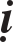 Thieàn sö Duy Nhaïc - Phaät Nhaät ôû Tònh nhaân taïi Ñoâng kinh, voán ngöôøi doøng hoï Traàn ôû Tröôøng kheâ taïi Phöôùc chaâu. Naêm baûy tuoåi, Sö ñeán nôi Thöôïng Nhaân Trieät ôû vieän Taây Laâm maø caàu xin xuaát gia, roài phoøng taàm khaép caùc Thieän tri thöùc, Sö ñeán döï tham nôi Thieàn sö Vieân Chieáu Toâng Baûn. Nhaân ñöùng haàu laàn löôït nghe cöû xöông nhaân duyeân kieáp löûa thieâu ñoát, maø boãng nhieân coù söï tænh ngoä. Sö beøn theo haàu qua thôøi gian laâu. Ñeán khi ra ñôøi hoaèng hoùa, Sö ñeán ôû Thöøa thieân taïi Thöôøng chaâu, tieáp ñoåi dôøi ñeán Hoa Nghieâm taïi ñoâng kinh, roài laïi chuyeån dôøi ñeán ôû Tònh nhaân.Ngaøy khai môû giaûng ñöôøng thuyeát phaùp, vua Trieát Toâng (Trieäu Huùc 1086-1101) thôøi Baéc Toáng sai Trung söù ban taëng höông, Sö leân giaûng toøa, sau khi hoûi ñaùp ñaõ xong, Sö môùi baûo: “Phaùp moân naøy chaúng taïi noâm löôùi, ñaâu lieân can ñeán hoûi ñaùp. Ngay nhieàu nhö caùc coõi nöôùc khaép möôøi phöông ñeàu nghieàn naùt laøm buïi traàn, moãi moãi maûy traàn ñeàu laø Naïp Taêng, moãi moãi nhö Maõn Töø, Thu Töû cuøng trôøi huyeàn bieän, heát ñôøi then choát ñeán trong ñoù moät ñieåm duøng chaúng nhaèm. Côù sao? Chuùng sinh vaø Phaät ñeàu vieân dung, töï hay bình ñaúng, loã muõi moãi ngöôøi ñeàu  xa trôøi, moãi moãi vaùch töôøng döïng ñöùng cao ngaøn nhaän, bôûi khoâng bieát chaân theo voïng chuyeån phaùp theo duyeân ñoåi dôøi, töï meâ môø Linh Quang,uoång lao vaøo dò thuù. Do ñoù, phaù höõu phaùp vöông vaän voâ duyeân töø, cöôõi thuyeàn Tam thöøa, daát maùi cheøo vöôït qua naêm doøng hoï, soùng caû vuït luyeán tieác, ñaàm laéng boùng traêng, tieáng chuoâng ñeâm yeân, neân khieán traâu ôû Hoaøi chaâu aên luùa, gaïo ôû Loâ laêng leân giaù. Laïi chaúng khoûi khoù nhoïc Sô toå Ñaït-ma taïm löu khí laïi ôû Chi-na, hoa aáu ngoaøi giaùo chaúng lau chuøi göông gaïch, chaâu ly trong aùo, chaúng tính caùc vaät traân quyù khaùc, chöa treo buoàm xöa thaáy thaønh coâng aùn. Do ñoù, toû ngoä laáy khoâng ngoä ñeán cuøng maët maét, meâ laø chaúng meâ ñeán cuøng höôùng quan, ba thôøi khoâng rieâng tö, möôøi phöông ñoàng thoûa söôùng, ñaát ruoäng töï moãi nhaø, caây khoâ ñaâm caønh, loø höông mieáu xöa tro laïnh laïi phaùt chaùy, khoâng gì chaúng goàm heát thaûy ngöõ ngoân vaên töï, cuûa caûi voán lieáng thaät töôùng chaúng cuøng traùi ngöôïc. Neáu vaäy thì döôùi caây khoâng aûnh ñoàng thuyeàn ngö oâng coå vuõ, beân trong coù vaøng roøng ñaày moät ñaát nöôùc, Laõo giaø mieàn queâ ngaâm ca ñoàng vui thaêng bình ñoàng böôùc ñeán thoï vöùc, töï nhieân laø trôøi cao ñaát daøy bieån laéng soâng yeân. Haõy noùi moät caâu cuøng vui Thaêng bình laøm sao soáng? Noùi”. Ngöøng giaây laùt, Sö baûo: “La phuø ñaùnh troáng, Thieàu chaâu muùa vuõ”. Laïi ngöøng giaây laùt, Sö tieáp baûo: “Traân troïng!”Ñeán naêm Kieán Trung Tænh Quoác thöù nhaát (1101) thôøi Baéc Toáng, Hoaøng thaùi haäu qua ñôøi, Sö cuøng saùu vò Tröôûng laõo Thieàn sö khaùc ñoàng coù ñöôïc chieåu chæ thænh môøi ñeán ñieän Vaên Ñöùc. Leân toøa, Sö böng loø höông maø noùi: “Ñaát cuûa khaép nöôùc nhaø khoâng ñaâu chaúng laø ñaát vua. Haõy noùi moät bieän höông ñaây saûn sinh ñaát queâ naøo? Neáu noùi ñöôïc thì ñaù traéng seõ coù ngaøy tieâu, khoùi xoâng troïn naêm khoâng ngôùt, khaép hö khoâng, cuøng phaùp giôùi laø maây laø loïng öùng hieän chaúng cuøng, teân daâng vaân du caûnh tieân thaúng sinh veà coõi nöôùc Phaät, môùi traûi baøy toøa”. (Phaàn hoûi ñaùp ôû ñaây khoâng ghi luïc). Vaø Sö môùi baûo: “Ngöôøi noùi phaùp ñaàu tieân chaúng bieát caâu cuoái cuøng, ngöôøi noùi phaùp sau cuøng chaúng bieát caâu ñaàu tieân. Caâu ñaàu tieân vöøa laïi Thieàn sö Tueä Laâm ñaõ vì caùc ngöôøi noùi roài. Noùi  thì noùi xong roài. Coøn caâu cuoái cuøng taïm noùi nhö theá naøo? Neáu öôùc veà ba thöøa, möôøi hai phaàn giaùo, moät lôøi Thieân vieân, Ñoán tieäm, maõn phaàn, baùn phaàn chaúng khoûi chaáp ñaàu ngoùn tay laø vaàng traêng, vaøo bieån tænh ñeám caùt. Ngay tôï nhö boùng traêng ñaàm laéng, tieáng chuoâng cuoái ñeâm theo ñaùnh goõ maø phaùt tieáng, ñuoåi gôïn soùng maø chaúng tan, coøn laø vieäc ñaàu bôø sinh töû. Neân Toå sö Boà-ñeà Ñaït-ma quaùn töôïng thaàn chaâu coù khí phaùch Ñaïi thöøa, do ñoù noãi baùt muoân khoaûnh soùng, treøo vöôït vaïn lôùp nuùi, ñaàu tieân ñeán ñaát Nam löông. Vua Voõ Ñeá (Tieâu Dieãn 502-550) ñem vieäc nhaân quaû laø phaùp höõu vi maø thöa hoûi, Toå sö laïi ñem Thaùnh ñeá Ñeä nhaát nghóa ñeå giaûi ñaùp. Do ñoù, nhaø vua khoâng kheá hoäi, Toå sö beøn ñeánThieáu laâm Tung sôn, suoát chín naêm ngoài xoay maët vaùch ñaù, chaúng laäp vaên töï, choùng vöôït ngoaøi Tam thöøa, chæ ngay taâm ngöôøi thaáy taùnh thaønh Phaät. Baáy giôø, Nhò toå Thaàn Quang ñöùng giöõa maây tuyeát, chaët caùnh tay, thaáu ñaït coát tuûy minh taâm, moät hoa naêm caùnh keát quaû töï thaønh, saùu ñôøi truyeàn y, ngöôøi sau ñaéc ñaïo. Töø ñoù, taïi Trung hoa môùi tin coù chaùnh phaùp nhaõn taïng Nieát-baøn dieäu taâm, haøng trung haï theo caên cô meâ ngoä cuøng phaàn nöûa. Tin bieát vieäc naøy, neáu chaúng phaûi haøng ñaïi caên ñaïi khí thì khoâng theå laõnh hoäi. Taïi sao? Thaáy nghe hieåu bieát laø phaùp. Phaùp lìa thaáy nghe hieåu bieát, beøn môùi nhoùm löûa ngay nuùi Kyø thieát taïi ñöôøng, töï nhieân tröôùc nuùi Thieáu thaát vaùch töôøng döïng ñöùng cao ngaøn nhaän, treân ñöôøng Taøo Kheâ nöôùc ræ chaúng thoâng. Ngay trong khoaûng aáy toâng phong Toå aán khoâng gì chaúng laán vöôït, gieàng moái suy ñoài cuõng daàn ñoå ngaõ nôi ñaát. Tuy laø nhö vaäy, nhöng phaùp khoâng töôùng coá ñònh, Ñaïo nöông thôøi maø toûa saùng, döïng phaùp traøng lôùn, dieãn baøy nghóa phaùp lôùn, daáy khôûi moät ñaïi söï nhaân duyeân naøy, laøm lôïi laïc höõu tình chaúng taïi thôøi gian khaùc, phaûi luùc ngaøn Ñöùc Phaät tröôùc sau cuøng bieát ñoù. Ngaøy nay may gaëp baäc Ñaïi Thaùnh nhaân xuaát hieän noùi ñôøi, roäng vì löu boá môû thoaùng khaép cuøng sa giôùi, thaät laø ngaøn naêm chæ moät laàn gaëp, ñeán nhö Nghieâu, Thuaán, Voõ, Thang khoanh tay ruû aùo, khoâng laøm gì maø töï caûm hoùa, khoâng laøm gì maø khoâng gì chaúng thaønh ñaït, nhö môùi môû cöûa phöông tieän, chæ baøy töôùng chaân thaät, möôøi phöông möøng gaëp, boán tuï ñoàng tieáp naïp. Môû thoaùng gia phong cuûa Phaät xöa coå, phaùt huy Ñaïi baûn cuûa haøm sinh, chöa theå cuøng ngaøy nay ñoàng thôøi maø noùi. Côù sao vaäy? Thích Ñeà Hoaøn Nhôn cuøng Thieän hieän phaùt minh Baùt-nhaõ chæ laø chaân khoâng. Vua Ba-tö-naëc vì Khaùnh Hyû ñaëc bieät chæ chaúng ñoåi dôøi coøn taïi Tuïc ñeá, chæ moät höôùng thöôïng rieâng truyeàn ngoaøi giaùo ñieån ñaây roõ baøy ngay nay, haù chaúng   laø duyeân hieám coù öùng taïi Chaán Ñaùn (Trung Hoa) ö? Nhöng, khe nuùi moãi töï khaùc, maây traêng laø ñoàng, ñoàng cuøng öùng, ñoàng khí cuøng caàu, môùi bieát vieäc nay khoâng xöa chaúng nay, khoâng ñaây chaúng kia, cao maø khoâng gì treân, roäng maø khoâng gì cuøng, saân maø chaúng gì döôùi, thaåm maø chaúng theå löôøng, moät ñaàu maûy loâng nuoát caû bieån lôùn, moät haït caûi nhaän naïp nuùi Tu-di, ôû trôøi ñoàng vôùi trôøi, ôû ngöôøi ñoàng vôùi ngöôøi. Taïi trôøi thì laøm maët nhaät maët nguyeät vì soi vì chieáu. Taïi ngöôøi thì laøm vua laøm toâi laøm trung laøm hieáu. Laáy ñoù maø suy, thì traêm öùc maët nhaät maët nguyeät, traêm öùc nuùi Tu-di, traêm öùc boán bieån lôùn, can thaân khí giôùi, tình laãn voâ tình ñoàng moät theå taùnh, khoâng gì chaúng laø ngöôøi nhaân thaáy ñoù goïi ñoù laø nhaân, ngöôøi trí thaáy ñoù goïi ñoù laø trí, moïi ngöôøi söû duïng thöôøng ngaøy maø chaúng bieát. Neáu hay hieåu ñöôïc muoân vaät ôû nôi chính mình, ñoù chælaø Thaùnh nhaân. Do ñoù, moãi moãi ñeøn töông tuïc chieáu saùng, moãi moãi ñôøi cuøng tieáp thöøa, traêm ngaøn ñôøi traêng ñieåm tueä ñaêng toûa saùng dung thoâng ba coõi, möôøi vaïn daëm aùnh sao baøy Toå caùn che raâm maùt boán loaøi. Vaäy ñuû bieát xe chaùnh phaùp laïi chuyeån vaän ôû Chi-na (Trung Hoa), Ñeá nhaät laïi toûa ngôøi nôi Chaán Ñaùn. Tröôùc sau, phaùp khoâng ñaïi tieåu, vaät chaúng vöøa chôù, ñeàu truøm bôûi aùnh saùng aáy, ñeàu ñöôïm bôûi aân traïch ñoù. Cho ñeán coû caây chim caù khoâng nôi xa naøo chaúng kòp. Chæ nhö vua nöôùc Xaù-veä muoân ñeán Linh sôn dieän kieán Ñöùc Phaät saéc ban caùc Quan lieâu, nuùi soâng ñaát lieàn, caây coû Tuøng laâm thaûy ñeàu phaûi ñoàng ñi thaáy. Neáu moät caây moät coû chaúng ñi, toâi thì khoâng ñöôïc thaáy Phaät. Ñaïi chuùng ngaøy nay chæ trong ñaát trôøi, taát caû nuùi soâng ñaát lieàn caây coû Tuøng laâm trong khoaûng vuõ truï, ñi cuõng chaúng ñi, laïi cuõng chaúng laïi, laëng laëng khoâng rieâng, cao vôøi chaúng ñoäng, laø vaên laø voõ laø Thieàn laø Luaät, ñoàng taïi chín lôùp treân trôøi ñieän Töø Ñöùc ñoàng thôøi thaáy Phaät. Caùc nhaân giaû! Thaáy thì chaúng khoâng, vaû laïi, laøm sao soáng thaáy?” Ngöøng giaây laùt, Sö tieáp baûo: “Troøng ngöôi nhaät nguyeät saùng khoâng cuøng, nuùi soâng Long Chuaån ñeïp coù thöøa”. Vua (Hy Toâng - Trieäu Caùt 1101-1126) raát vui ñeïp taâm tình, phong taëng Sö hieäu laø Phaät nhaät Thieàn sö.Môùi ñaàu, vua Thaàn Toâng (Trieäu Huùc 1068-1086) môû mang chuøa Ñaïi töôùng quoác laøm Luïc thieàn, Thieàn sö Vieân Chieáu - Toâng Baûn thuû öùng chieáu chæ, ñeán thôøi Sö laïi, toøng laâm caøng theâm toûa saùng vaäy.Thieàn sö Khaû Teà ôû Thieân ñoàng.Thieàn sö Khaû Teà ôû Thieân ñoàng taïi Minh chaâu, voán ngöôøi doønghoï ÖÙng ôû Ñaøi chaâu. Môùi ñaàu, Sö nöông töïa Sa-moân Ñaïo Taøi ôû chuøa Quoác taïi Thieân thai maø xuaát gia thoï giôùi Cuï tuùc. Xong, vaân du ñeán caùc giaûng tòch, sau cuøng ñeán nôi phaùp tòch cuûa Thieàn sö Vieân Chieáu - Toâng Baûn ñang ôû Tueä Quang maø ñöôïc khai ngoä. Ñaïi chuùng thænh môøi Sö ñeán ôû nuùi An laïc, veà sau, Sö chuyeån dôøi ñeán ôû Thieàn ñoàng. Coù vò Taêng hoûi: “Baûo hoa vöông toøa, ngaøy nay Sö leân, yù Toå sö töø Taây vöùc laïi chæ daïy nhö theá naøo?” Sö ñaùp: “Hoa nôû bôø hang ngaên caûnh ñeïp”. Laïi hoûi: “Tieän laø nôi Hoøa thöôïng vi ngöôøi khoâng?” Sö ñaùp: “Nöôùc gioït tröôùc reøm moät daïng trong”. Laïi noùi: “Khoâng sinh chaúng hieåu ngoài tröôùc hang, röôùc ñöôïc hoa trôøi ñoäng ñaát laïi”. Sö baûo: “Cöôøi phaù mieäng ngöôøi khaùc?” Laïi noùi: “Ñeán sau luùc maây tan chaúng thaáy rieâng nuùi cao”. Sö baûo: “Hoàng, hoàng”. Laïi hoûi: “Theá naøo laø ñaïo?” Sö ñaùp: “Ñaïp chaúng nhaèm”. Laïi hoûi: “Sau khi ñaïp nhaèm thì theá naøo?” Sö ñaùp: “Baûy xuyeân taùm huyeät”. Vaø Sö môùi baûo: “Moät hoûi, moät ñaùp, tuøy cô baøy bieän, phoùng ñoaït ñeán thôøi, phoùng ñoù thì caâu caâu gom hoa nhoùm gaám, choán choán laø Ñaïo traøng cuûaÑöùc Thích-ca, ñoaït ñoù thì moät phaùp chaúng löu laïi, ngaøn Thaùnh ñeàu döùt veát. Tuy laø nhö vaäy, nhöng phaûi bieát coù moät loã hoång höôùng thöôïng. Coù hieåu chaêng?” Ngöøng giaây laùt, Sö baûo: “Chôù cho laø xuaân taøn hoa ruïng heát, ñeâm qua tröôùc nuùi moät caønh nôû”.Thieàn sö Phoå Caàn ôû Vaïn thoï.Thieàn sö Phoå Caàn ôû Vaïn thoï taïi Toâ chaâu. Coù luùc leân giaûng ñöôøng, Sö baûo: “Ngoaøi vaät khoâng kham giaø beøn nghæ, caøn thaønh moäng chaátvaøi ñau ñaùu. Theá naøo laø vieäc huyeãn laïi cuøng böùc baùch, töùc khieán thaân nhaøn chaúng töï do. Nhöng maø keû só xuaát gia laáy vieäc lôïi vaät laøm ñaàu, baåm nhaän Hoàng quy cuûa Tieân Toå, tieáp noái ñuoác tueä töø ngaøn xöa, Nhaát taâm Dieäu phaùp goïi laø Toång trì moân. Ngöôøi chöùng ñaéc ñoù thì chaúng laäp theàm caáp choùng ngang baèng caùc Thaùnh, keû maát ñoù thì traûi qua kieáp nhö buïi traàn chaúng laïi töï nhoïc hình. Hoaëc ñaéc hoaëc maát caû hai ñeàu queân. Thaùnh phaøm tính heát, thì chaùnh ngay luùc naøo chaúng laø taâm chaúng laø Phaät chaúng laø vaät. Daùm hoûi cuøng caùc Thieàn ñöùc roát cuøng laø gì? Neáu höôùng ñeán trong ñoù thích thaûn roõ raøng, beøn coù theå rieâng böôùc phöông lôùn, ngang thaân giöõa ba coõi, naém kieám baùu Kim cang phaù quaân ma sinh töû”. Ngöøng giaây laùt, Sö baûo: “Taâu ñi”.Thieàn sö Dieân V nh ôû Höông sôn.Thieàn sö Dieân Vònh - Chaùnh giaùc ôû Höông sôn taïi Minh chaâu. Coù vò Taêng hoûi: “Vôùi ñaïi yù cuûa Toå sö Ñaït-ma töø Taây vöùc laïi töùc chaúng hoûi. Coøn gia phong cuûa Hoøa thöôïng, vieäc aáy nhö theá naøo?” Sö ñaùp: “Maét saâu loã muõi lôùn”. Laïi hoûi: “Ngöôøi hoïc tieän luùc naøo giaãm böôùc thì theá naøo?” Sö ñaùp: “Caùnh tay daøi, tay aùo ngaén”. Vaø sö môùi baûo: “Taâm tuøy caûnh hieän, caûnh theo taâm sinh, taâm caûnh caû hai ñeàu queân laø caùi gì?” Sö beøn naém caây gaäy daäy vaø tieáp baûo: “Caùi naøy töø xöù naøo ñöôïc laïi? Neáu noùi laø caây gaäy muøa loøa töùc maét caùc oâng, coøn noùi chaúng laø caây gaäy muøa loøa thì taïi xöù naøo, laø cuøng chaúng laø moät luùc naém laáy, haõy cöôõi caây gaäy ra Tam moân ñi”.Thieàn sö Thuû Traùc ôû Tuyeát ñaäu.Thieàn sö Thuû Traùc - Phaùp Taïng ôû Tuyeát ñaäu taïi Minh chaâu. Coù luùc, Sö chæ daïy ñaïi chuùng raèng: “Toát laønh thay ñaïi chuùng! Ñöùc Phaät Long Chuûng Thöôïng Toân Vöông vì caùc ngöôøi maø hieän baøy theá giôùi  saéc baïc. Röøng vaøng nhaø ngoïc ngoâi ngoâi ñang xem aùnh saùng, ñieän baùu thaønh baïc aùnh ngôøi cuøng toûa. Laïi saéc töùc laø khoâng, khoâng töùc laø saéc. Saéc khoâng khoâng saéc thoâi nghó baøn, khoâng saéc saéc khoâng thaønh trí tueä. Tai nghe maét thaáy khaép haø sa, taát caû ñeàu laø chaân thaät ñòa, chaúng ñöôïc ñaõ höôùng caùc ngöôøi noùi sinh laø khoå, thoï laø nghieäp, dieät coù theå chöùng ñaïo coùtheå tu. Duøng Töù Ñeá, Thaäp nhò nhaân duyeân, bieát khoå taäp, chöùng dieät tu ñaïo”. Sö laïi baûo: “Coù sinh coù theå bieát, coù nghieäp coù theå , coù dieät coù theå chöùng, coù ñaïo coù theå tu ñeàu laø phæ baùng Phaät. Phæ baùng Phaät töùc laø ñoàng vôùi Ma thuyeát. Chaùnh ngay luùc naøo, haõy noùi laøm sao soáng hieåu? Tuyeát ñaäu ñaây chaúng khoûi cho caùc ngöôøi noùi phaù, ngaøn ngoïn nuùi chöùa tuyeát laïnh, muoân ñöôøng tuyeät daáu veát ngöôøi, aùo naïp raùch naùt oâm chieác beø khoâ, laø noùi noùi theá naøo?” Xong, Sö heùt moät tieáng laïi baûo: “Döông Hoài maáy laán ñeán Taân ñoâng, aùo raùch loø laïnh cuõng chaúng cuøng. Chim traéng laéng vuùt aûnh ngoaøi trôøi, hoàng nhan leùn qua gioù beân tai. Phaûi quaáy chöa daáy danh ôû ñaâu. Ngaõ vaät ñeàu queân caûnh töï khoâng. Nhôù ñöôïc lôøi treân nuùi Vaân nham, chôù baûo coâ phuï chuû nhaân oâng”. Xong Sö heùt moät tieáng. Coù vò Taêng hoûi: “Theá naøo laø chuû trong khaùch?” Sö ñaùp: “Tieán tôùi tröôùc khoâng ñöôøng ñi”. Laïi hoûi: “Theá naøo laø khaùch trong chuû?” Sö ñaùp: “Thuït lui sau khoâng choã dung thaân”. Laïi hoûi: “Theá naøo laø khaùch trong khaùch?” Sö ñaùp: “Ñoái maët laø ngöôøi naøo?” Laïi hoûi: “Theá naøo laø chuû trong chuû?” Sö ñaùp: “Coù lyù khoâng khoå noùi”. Laïi hoûi: “Khaùch chuû ñaõ ñöôïc Sö chæ baøy, coøn höôùng thöôïng Toâng thöøa, vieäc aáy nhö theá naøo?” Sö ñaùp:“Ngaû maët tham nhìn chim, xoay ñaàu nhaàm öùng ngöôøi”.Thieàn sö Thöôøng Lôïi taïi Baùo baûn.Thieàn sö Thöôøng Lôïi taïi Baùo baûn ôû Hoà chaâu. Coù luùc leân giaûng ñöôøng, coù vò Taêng hoûi: “Theá naøo laø töôùng Ñaïi nhaân?” Sö ñaùp: “Mang loâng ñoäi söøng”. Laïi hoûi: “Ngöôøi hoïc khoâng hieåu?” Sö ñaùp: “Dung maïo saéc vaøng tía”. Laïi hoûi: “Theá naøo ñöôïc laøm Phaät phaùp?” Sö ñaùp:“Trong phieàn naõo ñeà cöûa ñöôïc laáy”. Laïi hoûi: “Theá naøo laø ñöôïc lìa phieàn naõo?” Sö ñaùp: “Ñoái maët Boà-ñeà”. Laïi hoûi: “Theá naøo laø Phaät höõu töôùng?” Sö ñaùp: “Theå tuyeät maûy may”. Laïi hoûi: “Roát cuøng laø coù hay khoâng?” Sö ñaùp: “Thöôøng nhôù ngay naêm tìm khaùch bieån, moät tieáng Khöông tieâu quaù Sôn taây”. Laïi noùi: “Hoøa thöôïng chaúng gaàn Ñaïo lyù”. Sö baûo: “Töø tröôùc laïi chæ cho gì?” Laïi hoûi: “Göông xöa luùc chöa lau chuøi thì theá naøo?” Sö ñaùp: “Chieáu”. Laïi hoûi: “Sau khi ñaõ lau chuøi thì theá naøo?” Sö ñaùp: “Ñen toái”. Laïi hoûi: “Ñaø laø sau khi ñaõ lau chuøi vì sao laïi ñen toái?” Sö ñaùp: “Vì oâng caàn lau chuøi”. Laïi hoûi: “Theá naøo laø voâ vi?” Sö ñaùp: “Coù laøm”. Laïi hoûi: “Theá naøo laø coù laøm?” Sö ñaùp: “Voâ vi”. Vò Taêng aáy phoûng baøn nghò. Sö baûo: “Trong thuøng sôn aáy chaúng laø voâ vi”. Vaø Sö môùi baûo: “Hoâm nay ngaøy raèm, ñaùnh caùi baùnh Hoà cuùng döôøng ñaïi chuùng”. Xong, sö naém caây gaäy hoïa veõ voøng troøn vaø tieáp baûo: “Coù bieát caùi baùnh Hoà naøy chaêng? Chaúng chæ cuùng döôøng moät ngöôøi, maø caû ngaøn muoân öùc ngöôøi chæ laø moät caùi nhoû aên no ngon laønh chaúng ñöôïc caén phaù. Tuy laø nhö vaäynhöng raát kî boät soáng. Tham”. Laïi coù luùc Sö baûo: “Ñaïi chuùng, coù moät ngöôøi khoâng hình khoâng töôùng khoâng hoïc khoâng danh, chaúng ñoäng tình ngöôøi maø hay vì bieán hoùa, bao goàm muoân töôïng, suoát nhieáp ñaïi thieân, caét döùt nguoàn sinh töû, ngoài nôi bôø Nieát-baøn. Hoaëc caùc vò Boà-taùt cho ñeán haøng phi nhaân hieän nay ngoài taïi Tyø-loâ, thaúng ñeán Nhaát sinh boå xöù laïi coù bieát ngöôøi naøy chaêng? Neáu bieát ñöôïc ñoù cuøng laøm khuoân pheùp lôùn, neáu chaúng bieát ñoù thöôøng laøm oaùn ñoái, khoaùi bieát laáy toát laønh”.Thieàn sö Ñaïo Phöông ôû Tö phöôùc.Thieàn sö Ñaïo Phöông ôû Tö phöôùc taïi Muïc chaâu. Coù vò Taêng hoûi: “Vôùi Ñöùc Sôn Laâm Teá thì duøng gaäy vaø tieáng quaùt heùt ñeå tieáp ngöôøi, coøn Hoøa thöôïng ra ñôøi laáy gì ñeå chæ daïy?” Sö ñaùp: “Sôn Taêng khoâng coù ghi luïc”. Laïi hoûi: “Hoøa thöôïng haù khoâng coù phöông tieän?” Sö ñaùp: “Ñaïi chuùng cöôøi oâng”. Coù vò Taêng böôùc ra leã baùi roài ñöùng daäy thöa: “Xin Hoøa thöôïng ñaùp caâu thoaïi”, Sö baûo: “Sai laàm quaù roài vaäy”. Laïi hoûi: “Nôi naøo laø sai laàm quaù?” Sö ñaùp: “Naêm daëm laïi naêm daëm”. Vaø Sö môùi baûo: “Gioù thu trong laønh, nöôùc thu xanh bieác, söông traéng ñöùng caùt laïnh, ve thu keâu hang saâu. Gioù vaøng thoåi taàng traéng, moùc ngoïc ñöôïm cuùc vaøng, nöôùc chaûy taáu ñaøn Baù Nha, maùt thoåi ñoäng tre Töû Du. Nghe cuõng nghe chaúng cuøng, quaùn xeùt thì quaùn xeùt chaúng ñuû. Haõy noùi laøm sao soáng hieåu caùi nghóa Phaät taùnh?” Ngöøng giaây laùt, Sö baûo: “Giaûi khoâng chaúng hieåu lìa saéc, thích nghe vöôïn leõ lui treân non”.Thieàn sö Tröù ôû Cöûu toâng.Thieàn sö Tröù - Vieân minh ôû nuùi Cöûu toâng taïi An chaâu. Coù vò Taêng hoûi: “Trong Ñaïi taïng giaùo ñieån laïi coù vieäc kyø ñaëc hay khoâng?” Sö ñaùp: “Coù”. Laïi hoûi: “Theá naøo laø phaûi?” Sö ñaùp: “Xoay truïc saùng ngaøn coõi, môû traùp muoân nöôùc xinh”. Laïi hoûi: “Taùc gia chaúng neám moå, neám moå chaúng taùc gia, ngöôøi hoïc töø tröôùc laïi xin Sö taùc gia cuøng thaáy”. Sö baûo: “Trong tay aùo raén xanh gaàm”. Laïi hoûi: “Ngöôøi hoïc chaúng hieåu?” Sö ñaùp: “Sau ñaàu maõo laïnh saùng sang”. Laïi noùi: “Sai nhaàm”. Sö baûo: “Bieát raát ñau nhoùi”. Vaø Sö môùi baûo: “Khoùi ngöng möa boø laù vaøng vuït bay giöõa khoâng, yeán ñi nhaïn laïi thôøi tieát xöa nay. Noùi sinh nôi dieät chuøa laø ñaùm noùi khuoân pheùp cuøng cöïc, ñeå laïi coù baøi khoâng haù laø noùi ngoaøi quy caùch, Hoaøng Mai nöûa ñeâm, Thieáu Thaát chín naêm, thaúng baøy coù thaät laïi khoâng lyù khaùc. Do ñoù noùi caét ngay coäi nguoàn Phaät aán chöùng, nhaët laù tìm caønh ta chaúng hay. Daùm hoûi cuøng caùc ngöôøi laøm sao soáng hieåu caùi ñaïo lyù baøy ngau coù thaät aáy?” Ngöøng giaây laùt, Sö baûo: “Tham”.Thieàn sö Phaùp Truù ôû Höông sôn.Thieàn sö Phaùp Truù - Töø Thoï ôû Höông sôn, Tueä laâm taïi Ñoâng kinh,voán ngöôøi doøng hoï Töø ôû Haøng chaâu. Sö xuaát gia, thoï giôùi Cuï tuùc, nghe giaûng taäp hoïc kinh luaän. Sau, Sö ñeán nôi Phaùp tòch cuûa Thieàn sö Vieân Chieáu - Toâng Baûn ñang ôû taïi Thuïy quang gieo cô maø ñöôïc khai ngoä. Ra hoaèng hoùa, môùi ñaàu, Sö ôû Thieân baùt taïi Baéc kinh, tieáp chuyeån dôøi ñeán ôû Höông sôn. Sau cuøng, coù chieáu chæ môøi ñeán ôû Tueä laâm ñaïi Ñoâng kinh. Coù vò Taêng hoûi: “Nöôùc hang Sôn nham heát laø gia phong ngaøy xöa, caây gaäy bình saïch nhoùm leân laø keá soáng môùi laïi. Ñieän xöa laïi môû, xin ñöôïc nghe neâu cöû coát yeáu”. Sö ñaùp: “Gioùng troáng phaùp lôùn, dieãn baøy phaùp lôùn”. Laïi hoûi: “Theá naøo laø “Cöûa Di-laëc môû cöûa taâm hieåu”. Nuùi Ñöùc vaân vuùt ñaïo giaáu gì?” Sö baûo: “OÂng höôùng ñeán xöù naøo thaáy Di- laëc?” Laïi noùi: “Maây tan trôøi cao muoân sao hieän, traêng toû muoân nôi vaät khoù aån”. Sö baûo: “Thoâi caàn uoång phí söùc”. Vaø Sö môùi troâng nhìn ñaïi chuùng, tieáp baûo: Taïi Hoaøng Ñoâ röøng thieàn beùn lôïi, Ñaïo traøng Tueä Laâm ngaøy nay taïm nhôø sôn Taêng giaãm leo leân, thaät theïn khoâng taøi naêng ñoái tröôùc ngöôøi ñuû maét saùng neâu daãn gieàng moái Phaät toå saùng loøa thaáy nghe. Ngay nhieàu noùi ñöôïc trôøi möa boán thöù hoa, ñaát lay saùu thöù chaán ñoäng, moät ñieåm duøng chaúng nhaèm. Bôûi vì moãi moãi oai quang ñoäng ñaát, ngöôøi ngöôøi chaúng khieám khuyeát maûy may. Tuy laø nhö vaäy, nhöng laïi coù moät loã höôùng thöôïng, chö Phaät trong ba ñôøi chaúng theå tuyeân baøy, saùu ñôøi Toå sö nhoùm naâng chaúng daäy. Haïy noùi laø vaät gì ñöôïc kyø quaùi gì? Coù neâu cöû ñöôïc gì?” Ngöøng giaây laùt, Sö baûo: “Ñöôøng Taøo Kheâ baèng phaúng, chôù cöôõng moïc gai goùc”. Xong, Sö ngöng ñöùng giaây laâu.Thieàn sö Taûi Nghi ôû Lang sôn.Thieàn sö Taûi Nghi - Phaùp AÁn ôû Lang sôn taïi Thoâng chaâu. Coù vò Taêng hoûi: “Nôi maây laønh moïc hieän ngaøn nuùi cao xinh ñeïp, luùc loâng caùnh vaãy caùch löûa noùng chín tuaàn, chaùnh ngay luùc naøo theá naøo laø moät caàu ñeán ñòa caàu?” Sö ñaùp: “Moät traàn möa ñöôïm nhuaàn khaép caû”. Laïi hoûi: “Chöa xeùt roõ giaãm ñaïp nhö theá naøo?” Sö ñaùp: “Baén hoå phaûi ñaùng cô”. Laïi noùi: “Khoaùi beøn khoù gaëp”. Sö baûo: “Caàn aên gaäy ö?” Laïi hoûi: “Bieát Sö töø laâu caát giaáu vaät baùu trong ñaõy, nay Phaùp tòch ñaây löôïc möôïn xem?” Sö baûo: “Chôù laø chuû thuyeàn Nam phieân thaät?” Laïi noùi: “Chaúng rieâng ngöôøi hoïc coù ñoäi nhôø, maø caû ñaïi chuùng cuõng ñöôïc ñöôïm aân”. Sö baûo: “Töø tröôùc laïi chæ laø Ñoå Ba Tö”. Vaø Sö troâng nhìn caû ñaïi chuùng roài tieáp baûo: “Kheùo, kheùo ñaùng coù theå goïi laø u hieån roõ raøng, vaät lyù roãng thoâng, laø aån baùu cuûa sum-la, laøm chaân toâng cuûa muoân töôïng, neáu ñoäng thì laø hình coøn laéng thì môø toái, voán saïch chaúng aùnh ngôøi, phaùp nhó vieân thaønh. Do ñoù noùi theá naøo laø vaät baùu voâ giaù aån taïi ñoù nhaäp? Ñaïi chuùng! Ngaøy nay sôn Taêng daùm ñoái tröôùc chuùng ñaëc ñaát nhoùn laáy ra”. Vaø Söhoïa veõ töôùng voøng troøn roài ñaùnh vaøo ñoù chæ baûo ñaïi chuùng: “Trong naøy ñaõ phoùng buoâng ngu si ñi, cuõng caàn, moïi ngöôøi soi xeùt tinh vi. Chôù cho raèng giaù cuûa Lieân thaønh coù theå ñeàu ngôøi saùng, voøng troøn kinh thoán coù theå ñoàng ñeïp xinh aáy, giaû söû khieán kim luaân rieâng böôùc, ngöôøi laäp coâng huaân taïm thöôûng laïi. Haõy noùi laø vaät baùu gì ñöôïc khaùc laï gì?” Ngöøng giaây laùt, Sö baûo: “Thaàn bieån bieát quyù khoâng bieát giaû, ñeå laïi cho nhaân gian chieáu saùng ñeâm”.Thieàn sö Tuaân Thöùc ôû Ñ nh tueä.Thieàn sö Tuaân Thöùc - Vieân Nghóa ôû Ñònh tueä taïi Toâ chaâu. Coù vò Taêng hoûi: “Nam Tuyeàn cheùm gieát con meøo, yù chæ aáy nhö  theá naøo?”  Sö beøn ñaùnh. Vò Taêng aáy laïi noùi: “Coøn laø nôi ngöôøi hoïc nghi ngôø”. Sö baûo: “Möôøi vaïn taùm ngaøn”. Laïi hoûi: “Luùc boãng nhieân gaëp Trieäu Chaâu thì nhö theá naøo?” Sö ñaùp: “Baùn vaøng laïi coù ngöôøi mua vaøng”. Laïi hoûi: “Theá naøo laø ñaïi yù cuûa Toå sö Ñaït-ma töø Taây vöùc laïi?” Sö ñaùp: “Muoân soâng ngaøn nuùi”. Laïi hoûi: “ “Tieän luùc cho gì ñi theá naøo?” Sö ñaùp: “Ngaøn nuùi muoân soâng”. Laïi noùi: “Chuyeân vì löu thoâng” Sö baûo: “Haønh nhaân phöông Nam mieäng tôï bia vaø Sö môùi baûo: “Nuùi xanh rôøn rôøn nöôùc meânh moâng, muoân soùng ngaøn gôïn tieáp Haûi Ñaøo, daãn ñöôïc ty luaân soùng saùnh thuyeàn, ñaàu maùc caàn caâu caù kình vôùi ba ba”. Xong, Sö naém laáy caây gaäy tieáp baûo: “Keû phuï maïng leân caâu laïi. Tham”. Sö laïi baûo: “Nguû ñeán nhaém maét, côm ñeán aên, Phaät Toå töøng daïy noùi deã khoù. Neáu hoûi an taâm coù phaùp gì. Thaùi Hoà laán daøi nuùi Ñoäng ñình. Nhaø Naïp Taêng ngöôøi ngöôøi heát noùi. Ta taùm maët boán phöông doïc ngang khoâng trôû ngaïi. Long Teá vì gì noùi, cuoän reøm tröø ngay chöôùng, bít cöûa ñöôïc caûn ngaên. Neáu ngöôøi bieän raønh ñöôïc, höùa cho ngöôøi aáy ñeán ngoài aån döôùi bình baùt”. Laïi coù luùc leân giaûng ñöôøng, Sö baûo: “Moät vaàng traêng môùi troøn traêm soâng laéng aûnh, moät aùnh ñeøn toûa phaùt muoân ngoïn ñuoác raïng ngôøi, aùnh traêng khoâng taâm löu laïi aûnh, ngoïn ñuoác chaúng yù ñeå laïi aùnh ngôøi. Neáu ñaït ñöôïc nhö vaäy, thì coù theå ôû nôi oàn naùo vaøo choán tuïc traàn, vaän aùnh saùng ñaïi bi khaép sa giôùi, môû aùnh maét Phoå moân vôùi muoân sinh ñaâu chæ Ñaïi só Quaùn Theá AÂm vôùi ba möôi hai Dieäu öùng voâ phöông, haõy boù buoäc phaøm phu moãi moãi ñeàu coù theå môû maét chaùnh phaùp. Tuy laø nhö vaäy, nhöng cuõng phaûi keû taøi gioûi chaët ñinh caét saét môùi ñöôïc. Coøn chöa ñöôïc nhö vaäy, tónh laéng Taùt-baø-ha”.Thieàn sö Phaùp Quang ôû Quaûng phaùp.Thieàn sö Phaùp Quang ôû Quaûng phaùp, Nam sôn taïi Haøng chaâu. Coù vò Taêng hoûi: “Tuyeát Phong ba laàn leân Ñaàu Töû, chín laàn ñeán Ñoäng Sôn vì gì trôû maùc maëc aùo giaùp?” Sö ñaùp: “Lyù tröôûng töùc phaûi ñeán”. Laïi hoûi:“Chöa xeùt roõ Tuyeát Phong ñöôïc caùi gì?” Sö baûo: “Moät gaäy moät laèn veát”. Laïi hoûi: “Thaùng chaïp, löûa ñoát nuùi, yù chæ aáy nhö theá naøo?” Sö ñaùp: “Neáu khoâng ñöôïc chaûy, nöôùc laïi neân qua nuùi khaùc”. Laïi hoûi: “Ngöôøi hoïc chöa hieåu”. Sö ñaùp: “Xuaân sang coû laïi sinh moïc”. Vaø Sö môùi baûo: “Khaùch chuû hoûi ñaùp chöa ñang hôïp vôùi Toâng thöøa, trong cöûa kieán hoùa moät thôøi baøy bieän, khieán moãi moãi lôøi cuøng xöùng, moãi moãi caâu gieo cô, ñoái vôùi phaàn treân cuûa Naïp Taêng xa ñoù laïi caøng xa, nhö nay maët nhaät toûa saùng maây tan nuùi cao nöôùc saâu. Taïm laøm sao soáng hieåu neâu cöû ñaïo lyù. Coù hieåu chaêng? Sôn Taêng ñaây chaúng khoûi treân ñaát laïi theâm buøn, laïi vì baøy caùi tin töùc, cao thaáp nuùi non hieän lôùp lôùp, laáu caùc cöûa môû nôi nôi thoâng, caàn hieåu yù ñích xaùc ôû trong ñoù, oai quang saùng rôõ khaép khoâng trung, traân troïng”.Thieàn sö Vónh Giaùc ôû Thuïy nham.Thieàn sö Vónh Giaùc ôû Thuïy nham taïi Minh chaâu. Coù vò Taêng hoûi: “Töø laâu ñaõ ñöôïc yeáu chæ cuûa Thieàu Vöông, trong cöûa thöû vì môû thoâng?” Sö ñaùp: “Tieáng tröôùc nhö muõi nhoïn vuït bay, caâu sau nhö sao baêng”. Laïi noùi: “Ñieän chöa chôït môû aùnh saùng toûa ngôøi, trong cung thuûy tinh tung chaân chaâu”. Sö baûo: “Chaám”. Vaø Sö môùi baûo: “Neáu caên cöù treân phaàn Naïp Taêng thì boán muøa chaúng rieâng khaùc taùm tieát sao bieát. Gaù cao treân ñænh nuùi vaøo ra cuoän duoãi, moät maët ruoäng saâu bieån bieán, töø kia thoû chaïy chim bay, chaên vaûi aám naèm môùi bieát xuaân, laù vaøng bay theàm uùa saéc thu, caûnh giôùi nhö theá môùi xöùng Ñaïo Hoaøi, neáu caên cöù ñaøm luaän thuaän theo theá tuïc, phaûi laø caùi tin töùc aáy”. Sö môùi ngoaûy nhìn ñaïi chuùng vaø tieáp baûo: “Haõy noùi nay ñaây laø thôøi tieát gì? Coù bieát chaêng? Ngoïc ræ tieáng va chaïm, boùng maët nhaät daàn daøi, khoaûnh khaéc trong saéc xuaân, laïi thaáy höông traêm hoa”. Xong, Sö ngöng ñöùng giaây laâu.Thieàn sö Tueä Ñaêng ôû Thaùi bình.Thieàn sö Tueä Ñaêng ôû Thaùi bình taïi Thö chaâu. Coù vò Taêng hoûi: “Theá naøo laø caûnh thaùi bình?” Sö ñaùp: “Thaùp ba caáp nhieàu naêm, muoân goác tuøng chöa giaø”. Laïi hoûi: “Theá naøo laø ngöôøi trong caûnh?” Sö ñaùp: “Chaúng töøng moät laàn thieát trai”. Vaø Sö môùi baûo: “Thaùi bình thaáy bieát coù trong thoùc, khe beáp buùn mieáng ñoái nhaø Taêng, Tam moân ñoái dieän Phaät”. Xong, Sö heùt moät tieáng.Thieàn sö Theá Tröôøng ôû Phaùp haûi.Thieàn sö Theá Tröôøng ôû Phaùp haûi taïi Xöû chaâu. Coù vò Taêng hoûi: “Ba thöù phaùp thaân hai thöù beänh, aùnh saùng laøm sao thaáu ñöôïc?” Sö ñaùp: “Hoïa veõ nôi ñaát laøm nguïc tuø”. Laïi hoûi: “Hoøa thöôïng thaáu ñöôïc khoâng?” Sö ñaùp: “Khoâng löôøng luøi thaân”. Laïi noùi: “Töï ñöùng daäy töï ngaõ xuoáng”.Sö ñaùp: “Ñaàu dính ñaát”. Laïi hoûi: “Theá naøo laø thaät töôùng caùc phaùp?” Sö ñaùp: “Laïi khaép moät bieán”. Laïi noùi: “Chö Phaät ba ñôøi nhaû chaúng ra, saùu ñôøi Toå Sö nuoát khoâng xuoáng”. Sö baûo: “Lôøi noùi coøn ôû nôi loã tai”. Vaø Sö môùi baûo: “Phoá chôï oàn naùo, trong khoâng tónh laéng. Tuy laø nhö vaäy, ñoäng tónh nhaát nhö. Ñaây kia khoâng hai, boán muøa xoay chuyeån, vaät lyù laéng trong. Haï chaúng ñi maø Ñoâng töï laïi, gioù chaúng reùt maø baêng töï laïnh, nay vaäy xöa vaäy chaúng gaù maûy may, ai ít ai nhieàu, thaân khoâng hai duïng. Caùc Thieàn ñöùc! Ñaõ laø thaân khoâng hai duïng. Vì sao Long nöõ hieän möôøi taùm thöù bieán hoùa oâng chaúng thaáy. Ñuøa giôõn phaûi laø ngöôøi ñuøa giôõn”. Xong, Sö choáng caây gaäy maø xuoáng khoûi toøa.Thieàn sö Suøng Tieân ôû Meã sôn.Thieàn sö Suøng Tieân ôû Meã sôn taïi Quaân chaâu. Coù luùc leân giaûng ñöôøng, Sö ngoaûy nhìn caû ñaïi chuùng roài baûo: “Nuùi soâng ñaïi ñòa bò sôn Taêng gom laïi, giaû tô laøm boät, nung maät laøm vieân, duøng nöôùc göøng aám daït nuoát xuoáng xong vaäy, nôi naøo laïi coù moät maûy may. Neáu noùi laø coù töùc laø phæ baùng phaùp. Caùc ngöôøi ñeán trong ñoù hôïp laøm sao soáng noùi caâu thoaïi hieåu?” Ngöøng giaây laùt, Sö baûo: “Tham”.Thieàn sö Nguyeän ôû Baûo hoa.Thieàn sö Nguyeän - Dieäu giaùc ôû Baûo hoa taïi Toâ chaâu. Coù vò Taêng hoûi: “Voøng maùy chöa töøng chuyeån, nôi chuyeån thaät hay saâu toái. Theá naøo laø nôi chuyeån thaät hay toái?” Sö ñaùp: “Maây traéng vaây buûa giöõa khoâng, hang coác gioù trong laønh thoåi phaåy Thaùi hö”. Laïi hoûi: “YÙ chæ aáy nhö theá naøo?” Sö ñaùp: “Kieáp löûa thieâu ñoát maûy may heát, nuùi xanh nhö cuõ trong maây traéng”. Laïi hoûi: “Theá naøo laø ñaïi yù cuûa Toå sö Ñaït-ma töø Taây vöùc laïi?” Sö ñaùp: “Gioù söông laïnh laù rôi”. Laïi hoûi: “YÙchæ aáy nhö theá naøo?” Sö ñaùp: “Gaëp xuaân laïi lieàn sinh moïc”. Laïi hoûi: “Luùc möa laâu khoâng taïnh thì theá naøo?” Sö ñaùp: “Ruøa loâng saéc bieác ra khoûi nöôùc”. Laïi hoûi: “Sau khi möa taïnh thì theá naøo?” Sö ñaùp: “Luùc ñöôïc ruùt ñaàu taïm ruùt ñaàu”. Vaø Sö ngoaûy nhìn caû ñaïi chuùng, tieáp baûo: “Thôøi gian nhö teân baén thoa lao nguoàn linh töø xöa laïi voán saùng saïch, sao phaûi ñaëc ñaát lau chuøi? Nhö nay caàn ñöôïc khoâng vieäc gì khaùc, hoïc laáy Haéc laõo Baø ôû phía Ñoâng thaønh. Tham”.Thieàn sö Nguyeân Höôûng ôû Nhaïc laâm.Thieàn sö Nguyeân Höôûng ôû Nhaïc laâm taïi Minh chaâu. Coù luùc, Sö chæ daïy ñaïi chuùng raèng: “Maây nöông nöông, maët nhaät thö thaû, lieãu moïc bôø soâng hoa nôû caønh cao, ngaøy nay laây linh höông ñeán nôi naøo an thaân laäp maïng”. Boãng nhieân Sö naém laáy caây gaäy, tieáp baûo: “Xem xem chôù maäp môø, laâu tham cao só ñaáy maét bieát veà, caùc haøng tôùi sau trong nöôùc TaânLa”. Xong, Sö döøng giaây laùt.Thieàn sö Thieän Kha ôû Tröøng tueä.Thieàn sö Thieän Kha ôû Tröøng tueä taïi Loâ chaâu. Coù vò Taêng hoûi: “Theá naøo laø caûnh Tröøng tueä?” Sö ñaùp: “Gioù trong laønh ngaøn daëm veà ngoaøi ñoàng troáng moät vaàng traêng toû treân soùng taâm”. Laïi hoûi: “Theá naøo laø ngöôøi trong caûnh?” Sö ñaùp: “Ngang maøy lang laät, maét nhìn trôøi xanh”. Laïi hoûi: “Theá naøo laø vieäc höôùng thöôïng?” Sö baûo: “Daây leo ñöôïc hay chöa?” Coù luùc, Sö chæ daïy ñaïi chuùng raèng: “Neáu luaän baøn veà vieäc naøy, cao vöôït ba coõi rieâng böôùc Ñaïi thieân, caét döùt doøng sinh töû, ngoài treân bôø Nieát-baøn, dieãn noùi phaùp Voâ thöôïng, khieán maàm linh coû laï nôi nôi lan traøn, loa phuïng kyø laân tieáng tieáng töông öùng. Coù theå goïi laø ñem thaâm taâm naøy phuïng söï khaép traàn saùt, aáy môùi goïi laø baùo ñaùp aân saâu cuûa chö Phaät. Chö vò Cao ñöùc! Cöû xöôùng nhö vaäy, chöa khoûi ngaên cuøng khaép, neáu laø Ñaïo löu vöôït ngoaøi quy caùch taïm nôi luùc khaùc cuøng thaáy gaëp. Tham”.Thieàn sö Khaùnh - Ngoä Baûn ôû Baûo hoa.Thieàn sö Khaùnh - Ngoä Baûn ôû Baûo hoa taïi Toâ chaâu. Coù vò Taêng hoûi: “Vôùi laâu ôû nuùi hang töùc chaúng hoûi, coøn luùc vaøo quaùn chôï duoãi tay, vieäc aáy nhö theá naøo?” Sö ñaùp: “Ñuøa hoa höông ñaày tay, xuyeân truùc phaán ñaày aùo”. Laïi hoûi: “Tieän laø nôi vì ngöôøi khoâng?” Sö ñaùp: “Hai aùnh maét ñaõ tuøy saéc xanh, ngaên laïi hai maøy nhö ñeo hoa ñoàng noäi ñeïp xinh”. Coù vò Taêng ra giöõa ñaïi chuùng daát toïa cuï leân. Sö beøn heùt, vò Taêng aáy cuõng heùt, Sö laïi heùt, vò Taêng aáy beøn leã baùi, Sö lieàn ñaùnh. Coù vò Taêng hoûi: “Thoâi ñi nghó ñi, loø höông mieáu xöa ñi, yù chæ aáy nhö theá naøo?” Sö ñaùp: “Coù traâu tai saét xuyeân qua nöûa ñeâm, ngöïa ñaù khoâng daây raûo chaïy gioù xuaân”. Laïi hoûi: “Chaúng tieän laø nôi vì ngöôøi hay khoâng?” Sö ñaùp: “Gioù ñaùnh soùng cao caù töï aån, vaûy vaøng thaáu vaøo trong soùng bieác”. Xong, Sö ngoaùy nhìn ñaïi chuùng vaø tieáp baûo: “Nhìn nhìn hoa ñaøo rôi taùn loaïn nhö möa hoàng, gioù lay hoa leâ höông tuyeát traéng, oanh hoùt ñaøn ngoïc nhuyeán, lieãu ruû chì vaøng daøi, ôû gia phong Phaät xöa, moãi moãi baøy hieån döông. Noùi caâu thoaïi gì laø vieäc tuøy vaät chuyeån, phaùp theo thôøi ñoåi thay? Neáu laø baäc Thöôïng caên vöôït ngoaøi khuoân pheùp, chaúng lieân can ñeán vaên töï buùt möïc, thaáy ngay töï taâm, ñaïi duïng daáy nhieàu, khoâng gì chaúng laø Phaät söï”. Ngöøng giaây laùt, Sö baûo: “Tham”.Thieàn sö Tueä Maân ôû T nh ñoä.Thieàn sö Tueä Maân ôû Tònh ñoä, Maät nham taïi Nhieâu chaâu. Coù luùc Sö chæ daïy ñaïi chuùng raèng: “Ñaïo khoâng ñoäng tónh, phaùp voán tuøy duyeân, laäp xöû ñeàu chaân, tuøy phöông laøm chuû, taïi ñaát trôøi thì chôû che, ôû nhaät nguyeätthì toûa chieáu, taïi vua toâi thì dôøi phong ñoåi tuïc, taïi doøng hoï Thích thì daáy khôûi töø bi. Haõy noùi phaân treân cuûa Naïp Taêng laïi laøm sao soáng?” Ngöøng giaây laùt, Sö baûo: “Muoán noùi noùi chaúng kòp, döôùi röøng kheùo thöông löôïng. Tham”.Thieàn sö Sö Mieän ôû Tröøng tueä.Thieàn sö Sö Mieän ôû Tröøng tueä ôû Loâ chaâu. Coù vò Taêng hoûi: “Theá naøo laø caûnh Tröøng tueä?” Sö ñaùp: “Tröôùc gaàn thaønh kim..., sau goái beán Taøng chö”. Laïi hoûi: “Theá naøo laø ngöôøi trong caûnh?” Sö ñaùp: “Lôïi danh heát choán nuùi soâng heïp, saéc queân laïi ñaát trôøi roäng”. Vaø Sö môùi baûo: “Muoân phaùp töï nhieân, sao phaûi töï môø toái. Ñaïi chuùng coù thaáy chaêng? Gioù cao reùt laïnh chaùnh nghieâm ngöng, khí laønh saùng ñeïp ñaày saân chuøa. Leänh Toå ñaõ haønh cao dính maét, saùng laïnh röïc rôõ baén vaên tinh”. Xong, Sö ñöùng giaây laâu.Thieàn sö Naêng ôû Thaïch söông.Thieàn sö Naêng ôû Thaïch söông taïi Ñaøm chaâu. Coù vò Taêng hoûi: “Bieát Sö töø laâu ñaõ caát chöùa vaät baùu trong ñaõy, ngaøy nay taïi tröôùc löôïc xin möôïn xem?” Sö ñaùp: “Hai tay phaân thoân”. Laïi noùi: “Nhoû ra lôùn gaëp”. Sö baûo: “Xoay troøng maét nhìn kyõ caøng”. Vaø Sö môùi baûo: “Moät aán cuûa Ñöùc Thích-ca chaúng khoûi taâm, cô thaät cuûa Toå sö Ñaït-ma haù lìa ñöông theå. Ngay ñoù thaáy ñöôïc söôùng khoaùi bình sinh. Neáu laïi phaân vaân, töï choân laáp mình. Tuy laø nhö vaäy, nhöng moät caâu baûy xuyeân taùm huyeät laïi laøm sao soáng? Treân ñöôøng ñi gaëp raén cheát chôù ñaùnh gieát, voâ cuøng Lam Töû lôùn saép veà”.Thieàn sö Thoâng ôû Tieâu dao.Thieàn sö Thoâng ôû Tieâu dao taïi Quaân chaâu, voán ngöôøi doøng hoï Vöông ôû Dieâm tuyeàn taïi Mieân chaâu. Thuôû beù thô, Sö ñeán nöông töïa Thieàn sö Haûi Löôïng ôû Töø vaân, kieám moân maø caàu xin xuaát gia, naêm hai möôi ba nhaân tuïng kinh maø ñöôïc ñoä. Xong, Sö beøn vaân du caùc giaûng tòch ôû Thaønh ñoâ, roài theo höôùng Nam ñeán tham yeát khaép caùc vò toân tuùc. Sö ñeán Ngoâ Vieät, gaëp Thieàn sö Vieân Chieáu - Toâng Baûn ñang ôû taïi Tònh töø, Sö nöông töïa qua thôøi gian laâu maø khoâng toû ngoä. Thieàn sö Toâng Baûn baûo: “Ta tröôùc kia moäng thaáy ngöôi raát kyø laï, neáu ngöôi khoâng coá gaéng aét seõ cheát”. Sö môø mòt khoâng bieát theá naøo, chæ chuyeân nhôù nghó lôøi noùi: “Mieäng nuoát chö Phaät ba ñôøi”. Cuûa Hoøa thöôïng Tueä Tö ôû Nam nhaïc, chaúng lìa khoûi nôi taâm. Moät ngaøy noï vì Taêng giaø maø taùc leã, boãng nhieân maø toû ngoä, lieàn leân phöông tröôïng gaëp Thieàn sö Toâng Baûn trình baøy sôû ñaéc cuûa mình. Thieàn sö Toâng Baûn baûo: “OÂng ñaõ ñaït vaäy. Tröôùc kia toâi moäng thaáy oâng nuoát moät theá giôùi moät con dao caïo toùc, nay ñieàu ngoä cuûaoâng thaät ñoàng nhö vaäy. Bieát oâng töø nay môøi thaät laø xuaát gia”. Vaø lieàn leân toøa baûo khaép ñaïi chuùng cuøng bieát.Sö chuyeân caàn haàu phuïc laâu sau roài vaân du ñeán Giang taây, moïi ngöôøi ôû Cao an raát kính meán Sö, thænh môøi Sö ôû ba chuøa chaân nhö, khai thieän vaø Thaùnh thoï. Taùnh tình Sö tónh laéng, chaúng traùi nghòch moïi vaät, choã ôû chaúng hoûi coù hay khoâng, an ñònh nôi giôùi luaät chaúng bieát rieâng khaùc cuûa trì phaïm. Veà sau Sö lui ôû Thaùnh thoï an cö 110 naêm, maëc aùo thoâ teä aên côm gaïo xaáu cuøng luùc ôû nuùi moät ngaøy khoâng khaùc. Anh em Toá Thieän, Ñoâng Pha, Toâ Coâng, trong khoaûng nieân hieäu Nguyeân Phong (1078-1086) thôøi Baéc Toáng, Hoaøng Moân Coâng khieån traùch ñaøy ñeán Cao an, treân ñöôøng ñi cuøng Sö ñoàng gaëp. Ñeán trong nieân hieäu Nguyeân Höïu (1086-1094) thôøi Baéc Toáng, laïi bò khieån traùch ñaây ñeán Cao an, Sö ra thaáy gaëp ñoù, beøn baûo laø: “Laõo Taêng ñaây moäng thaáy cuøng oâng vaân du trong nuùi, neân bieát oâng seõ trôû laïi. Ñi vaø laïi, aáy laø duyeân xöa tröôùc khoâng coù gì laáy laøm laï”. Baáy giôø moïi ngöôøi cuûa Cao an ñeàu ñeán baùi yeát Sö maø noùi laø: “Coù nhö Thieàn sö Thoâng maø chaúng ngoài Ñaïo traøng ö?” Sö baûo: “Toâi chöa töøng chaúng ngoài Ñaïo traøng. Nhöng vì Toâ Coâng moät laàn ñeán, ngoaøi ra khoâng mong caàu gì vaäy”.Taïi nuùi, xöa tröôùc coù chuøa Tieâu dao, toå Khai sôn teân laø Hy, voán laø Thieáu töû cuûa vua Tuùc Toâng (Lyù Hanh 756-763) thôøi Tieàn Ñöôøng, xuaát gia phuïng thôø Quoác sö trung nhôø ñöôïc kyù bieät ôû chuøa Tieâu dao, ban caáp ñaát ruoäng raát roäng, traûi qua naêm ñôøi loaïn laïc, daân chuùng laán cöôùp ñaát ruoäng daàn heát, veà sau coù Thieàn sö Vaên ôû Chaân tònh toá caùo leân huyeän, neân trong möôøi phaàn chæ laáy laïi ñöôïc moät hai coù theå ñeå Taêng chuùng ôû. Töø ñoù. Taêng chuùng thænh môøi Sö ñeán ôû, Sö beøn höùa thuaän. Thaùng möôøi hai naêm AÁt hôïi (1095) thuoäc trong nieân hieäu Thieäu Thaùnh (1094-1098) thôøi Baéc Toáng, Sö chuaån bò tröôïng saùch vaøo nuùi. Veà nuùi hoang pheá ñaõ laâu khoâng ñöôïc söûa sang neân chö Taêng chaúng ñeán, Sö môùi söûa sang caùc thöù hö khuyeát ñoå naùt ñeå loâi keo Taêng chuùng. Qua muøa haï naêm sau (1096), Sö thò tòch, ñeán thaùng chín, nhaäp dieät (?), Sö höôûng thoï naêm möôi laêm tuoåi, döïng thaùp an taùng taïi nuùi aáy.Thieàn sö Phoå Thoâng ôû Ñaàu töû.Thieàn sö Phoå Thoâng ôû Ñaàu töû taïi Thö chaâu. Nhaân ngaøy Trung thu, leân giaûng ñöôøng, Sö baûo: “Laéng ôû ñænh nuùi, laù rôi veà coäi, traêng saùng tröôùc nhaø, gioù vaøng moùc ngoïc. Haõy noùi moät caâu Thu saâu laøm sao soáng? Noùi”. Ngöøng giaây laùt, Sö baûo: “Xöa ñi chaúng bieát ñeán nôi naøo, cuoái ñeâm nhö tröôùc traêng vaøo cöûa song”. Xong, Sö beøn xuoáng khoûi toøa. Ñeán luùc tuoåi giaø, ñaïo phong cuûa Sö caøng vang voïng caøng cao xa. Caùc haøng Taêngtuïc khoâng ai chaúng kính ngöôõng. Luùc Sö ñeán ôû Ñaàu töû thì tuoåi ñaõ ngoaøi taùm möôi. Coù vò Taêng giaùm töï moät ñeâm noï keû cöôùp gieát cheát, vò Taêng phoù giaùm töï vaøo thöa cuøng Sö. Sö baûo: “Ta ñaõ bieát ngöôøi aáy vaäy”. Vò Taêng Phoù giaùm töï taáu trình leân Quan, keû laïi ñeán hoûi, sö cuõng ñaùp nhö tröôùc. Keû laïi caät vaán. Sö baûo: “Gieát Giaùm töï laø Laõo Taêng vaäy”. Keû laïi beøn baét Sö giam vaøo nguïc, Sö vaãn khoâng noùi lôøi gì khaùc. Boãng nhieân Döông Thöù Coâng laøm Hieán aùn boä ñeán nôi chaâu aáy, ñeâm nguû moäng thaáy Thaàn nhaân baûo laø: “Taïi chaâu naøy coù Boà-taùt nhuïc thaân ñang bò boù buoäc oan uoång”. Thöù Coâng beøn phoûng hoûi. Keû laïi beøn ñem söï vieäc cuûa Sö maø toû baøy, Thöù Coâng beøn phoùng thích Sö khoûi nguïc tuø. Sau ñoù möôøi naêm coù moät haønh giaû maéc beänh Ca-ma-la maø töï ñeán cuùi ñaàu thöa cuøng Sö: “Ngaøy tröôùc, keû gieát vò Taêng Giaùm tö chính laø toâi vaäy”. Hoaøng Loã Tröïc Thaùi söù coâng raùt kính troïng Sö, töøng höùng Hoà thieáu mang thö ñeán noùi laø: “Coâng, Ñaïo hoïc raát ñaéc löïc ö? Phöông thöùc trò beänh ñaùng saâu caàu thuyeàn duyeät, chieáu phaù coäi goác sinh töû thì lo sôï daâm noä khoâng nôi ñaët chaân. Beänh ñaõ khoâng coäi reã thì caønh laù khoâng theå bò haïi. Hoøa thöôïng Thoâng ôû Ñaàu töû vaø Hoøa thöôïng Dieãn ôû Haûi hoäi ñeàu laø nhöõng baäc Toâng sö xuaát theá, Ñaïo haïnh cao troïng, chaúng theïn vôùi ngöôøi xöa, ñeàu coù theå thaân gaàn. Vaû laïi hôn haún keû só theo vaên chöông hoïc voïng ngoân yû ngöõ, theâm lôùn haït gioáng voâ minh. Hoøa thöôïng Thoâng veà giaø caøng vui möøng ñoùn tieáp caùc keû só cao minh ñaïi phu, môû loøng baøn luaän beøn xuyeân xoû ñöôïc loã muõi caùc nhaø Nho, nhö ñoái vôùi nghóa lyù thaáu ñöôïc Toâng thuù töùc quaùn xeùt caûnh giôùi caùc saùch ñaõ xem ñoïc xöa tröôùc, roãng rang saùu thoâng boán môû, raát xeùt veà taâm löïc vaäy. Nhöng nhöõng keû só coù Ñaïo phaûi chí thaønh khaån traéc quy höôùng. Do ñoù, ngöôøi xöa noùi: “Haïng ngöôøi baäc  haï chaúng tinh neân chaúng ñaït chaân thaät aáy”. Ñoù thaät chaúng phaûi lôøi noùi hö doái vaäy”. Sö laø baäc danh coâng ñöôïc moïi ngöôøi thöôûng thöùc nhö theá, töôûng coù theå thaáy ñöôïc Ñaïo phong cao caû cuûa Sö vaäy. Veà sau, Sö thò tòch taïi nuùi aáy.Thieàn sö Xöû Huy (Hö?) ôû Phoå chieáu.Thieàn sö Xöû Huy (Hö?) Chaân Tòch ôû Phoå chieáu taïi Töù chaâu, voán ngöôøi doøng hoï Trieäu ôû Tröø chaâu, ngaøy khai môû giaûng ñöôøng, coù vò Taêng hoûi: “Ñöùc Theá Toân xuaát hieän nôi ñôøi, töø ñaát sen vaøng voït hieän, coøn Hoøa thöôïng xuaát hieän nôi ñôøi coù ñieàm toát laønh gì?” Sö ñaùp: “Queùt saïch tuyeát tröôùc cöûa”.Thieàn sö Ninh ôû Nam thieàn.Thieàn sö Ninh ôû Nam thieàn taïi Thöôøng chaâu. Coù vò Taêng hoûi: “ÔÛ Loâ laêng gaïo leân giaù, laøm sao soáng ñaùp traû?” Sö ñaùp: “Thaønh thaät ra cöûatuø”.Thieàn sö Tueä AÁn ôû Ñaïo traøng.Thieàn sö Tueä AÁn ôû Ñaïo traøng taïi An caùt chaâu. Coù luùc leân	giaûngSOÁ 2077 - TUÏC TRUYEÀN ÑAÊNG LUÏC, Quyeån 15	131ñöôøng, Sö baûo: “Thieàu thaïch qua ñaàu thuyeàn naèm ngang  nöôùc  ñoàng  troáng.  Phaàn  döông trong soùng quaåy maùi cheøo ñaùnh khoi ñôn, maây traêng khoâng rieâng leû, khe nuùi ñaâu khaùc laï. Moät lôøi hôïp veát, ngaøn daëm  ñoàng phong, daùm hoûi caùc ngöôøi caâu laøm sao soáng  laø ñoàng phong?” Ngöøng giaây laùt, Sö baûo: “Con em Baùt can nay ôû ñaâu, muoân daëm nuùi soâng thuoäc nhaø vua”.Thieàn sö Töôøng ôû Bao thaân.Thieàn sö Töôøng - Töø Teá ôû Bao thaân taïi Ñoâng kinh. Coù luùc leân giaûng ñöôøng, Sö baûo: “Hoa mai chôùm nôû, maét lieãu vöøa heù baøy, maây tan trôøi roãng gioù laéng soùng yeân.  Bieån taùnh Vaên Thuø, cöûa haïnh Phoå Hieàn ngay aáy roõ raøng laïi khoâng vieäc gì khaùc”.  Ngöøng giaây laùt, Sö laïi baûo: “Chôù laàm nhaän”.TUÏC TRUYEÀN ÑAÊNG LUÏCQuyeån 14 (Heát)■